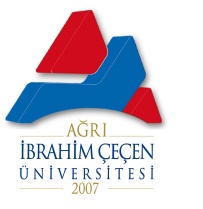 AĞRI İBRAHİM ÇEÇEN ÜNİVERSİTESİ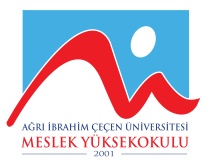 MESLEK YÜKSEKOKULUGELENEKSEL EL SANATLARI PROGRAMIELSANATLARI BÖLÜMÜ1.SINIF GÜZ YARIYILIZORUNLU DERSLER1.SINIF BAHAR YARIYILI2.SINIF GÜZ YARIYILI2.SINIF BAHAR YARIYILIDERSİN KODUDERSİN ADIDÖNEM/YARIYILDERSİN HAFTALIK SAATİDERSİN HAFTALIK SAATİDERSİN HAFTALIK SAATİDERSİN HAFTALIK SAATİGRT-101TEMEL TASARIMI.DÖNEMTUKAKTSGRT-101TEMEL TASARIMI.DÖNEM2235DERSİN İÇERİĞİNokta çizgi ile özgün yüzey düzenleme, açık-koyu ve ışık-gölge karakalem tekniği ile objeleri hacimlendirme, formları tasarı ilkelerine göre yüzey içinde düzenleme, yüzey düzenlemelerini renklendirme, farklı tekniklerle obje renklendirme, doku yorumlarıyla yüzey oluşturma, strüktür uygulamaları.Nokta çizgi ile özgün yüzey düzenleme, açık-koyu ve ışık-gölge karakalem tekniği ile objeleri hacimlendirme, formları tasarı ilkelerine göre yüzey içinde düzenleme, yüzey düzenlemelerini renklendirme, farklı tekniklerle obje renklendirme, doku yorumlarıyla yüzey oluşturma, strüktür uygulamaları.Nokta çizgi ile özgün yüzey düzenleme, açık-koyu ve ışık-gölge karakalem tekniği ile objeleri hacimlendirme, formları tasarı ilkelerine göre yüzey içinde düzenleme, yüzey düzenlemelerini renklendirme, farklı tekniklerle obje renklendirme, doku yorumlarıyla yüzey oluşturma, strüktür uygulamaları.Nokta çizgi ile özgün yüzey düzenleme, açık-koyu ve ışık-gölge karakalem tekniği ile objeleri hacimlendirme, formları tasarı ilkelerine göre yüzey içinde düzenleme, yüzey düzenlemelerini renklendirme, farklı tekniklerle obje renklendirme, doku yorumlarıyla yüzey oluşturma, strüktür uygulamaları.Nokta çizgi ile özgün yüzey düzenleme, açık-koyu ve ışık-gölge karakalem tekniği ile objeleri hacimlendirme, formları tasarı ilkelerine göre yüzey içinde düzenleme, yüzey düzenlemelerini renklendirme, farklı tekniklerle obje renklendirme, doku yorumlarıyla yüzey oluşturma, strüktür uygulamaları.Nokta çizgi ile özgün yüzey düzenleme, açık-koyu ve ışık-gölge karakalem tekniği ile objeleri hacimlendirme, formları tasarı ilkelerine göre yüzey içinde düzenleme, yüzey düzenlemelerini renklendirme, farklı tekniklerle obje renklendirme, doku yorumlarıyla yüzey oluşturma, strüktür uygulamaları.DERSİN KODUDERSİN ADIDÖNEM/YARIYILDERSİN HAFTALIK SAATİDERSİN HAFTALIK SAATİDERSİN HAFTALIK SAATİDERSİN HAFTALIK SAATİGRT-103GÖRSEL TASARIM -II.DÖNEMTUKAKTSGRT-103GÖRSEL TASARIM -II.DÖNEM2235DERSİN İÇERİĞİBilgisayarda temel düzenlemeler, harf/rakam/yazı düzenlemeleri, tipografik düzenlemeler, tasarım öncesi hazırlık, kurumsal kimlik, amblem/logo, kartvizit/başlıklı kağıt (antetli grubu), broşür davetiye/takdir-teşekkür belgesi.Bilgisayarda temel düzenlemeler, harf/rakam/yazı düzenlemeleri, tipografik düzenlemeler, tasarım öncesi hazırlık, kurumsal kimlik, amblem/logo, kartvizit/başlıklı kağıt (antetli grubu), broşür davetiye/takdir-teşekkür belgesi.Bilgisayarda temel düzenlemeler, harf/rakam/yazı düzenlemeleri, tipografik düzenlemeler, tasarım öncesi hazırlık, kurumsal kimlik, amblem/logo, kartvizit/başlıklı kağıt (antetli grubu), broşür davetiye/takdir-teşekkür belgesi.Bilgisayarda temel düzenlemeler, harf/rakam/yazı düzenlemeleri, tipografik düzenlemeler, tasarım öncesi hazırlık, kurumsal kimlik, amblem/logo, kartvizit/başlıklı kağıt (antetli grubu), broşür davetiye/takdir-teşekkür belgesi.Bilgisayarda temel düzenlemeler, harf/rakam/yazı düzenlemeleri, tipografik düzenlemeler, tasarım öncesi hazırlık, kurumsal kimlik, amblem/logo, kartvizit/başlıklı kağıt (antetli grubu), broşür davetiye/takdir-teşekkür belgesi.Bilgisayarda temel düzenlemeler, harf/rakam/yazı düzenlemeleri, tipografik düzenlemeler, tasarım öncesi hazırlık, kurumsal kimlik, amblem/logo, kartvizit/başlıklı kağıt (antetli grubu), broşür davetiye/takdir-teşekkür belgesi.DERSİN KODUDERSİN ADIDÖNEM/YARIYILDERSİN HAFTALIK SAATİDERSİN HAFTALIK SAATİDERSİN HAFTALIK SAATİDERSİN HAFTALIK SAATİGRT-105ÖZGÜN BASKII.DÖNEMTUKAKTSGRT-105ÖZGÜN BASKII.DÖNEM2235DERSİN İÇERİĞİÖzgün baskı tekniği, şablon baskı tekniği hazırlama , şablon baskı tekniği  uygulama, yüksek baskı tekniği, linol baskı tekniği hazırlama, linol baskı tekniği uygulama, ağaç baskı tekniği hazırlama, ağaç baskı tekniği uygulama.Özgün baskı tekniği, şablon baskı tekniği hazırlama , şablon baskı tekniği  uygulama, yüksek baskı tekniği, linol baskı tekniği hazırlama, linol baskı tekniği uygulama, ağaç baskı tekniği hazırlama, ağaç baskı tekniği uygulama.Özgün baskı tekniği, şablon baskı tekniği hazırlama , şablon baskı tekniği  uygulama, yüksek baskı tekniği, linol baskı tekniği hazırlama, linol baskı tekniği uygulama, ağaç baskı tekniği hazırlama, ağaç baskı tekniği uygulama.Özgün baskı tekniği, şablon baskı tekniği hazırlama , şablon baskı tekniği  uygulama, yüksek baskı tekniği, linol baskı tekniği hazırlama, linol baskı tekniği uygulama, ağaç baskı tekniği hazırlama, ağaç baskı tekniği uygulama.Özgün baskı tekniği, şablon baskı tekniği hazırlama , şablon baskı tekniği  uygulama, yüksek baskı tekniği, linol baskı tekniği hazırlama, linol baskı tekniği uygulama, ağaç baskı tekniği hazırlama, ağaç baskı tekniği uygulama.Özgün baskı tekniği, şablon baskı tekniği hazırlama , şablon baskı tekniği  uygulama, yüksek baskı tekniği, linol baskı tekniği hazırlama, linol baskı tekniği uygulama, ağaç baskı tekniği hazırlama, ağaç baskı tekniği uygulama.DERSİN KODUDERSİN ADIDÖNEM/YARIYILDERSİN HAFTALIK SAATİDERSİN HAFTALIK SAATİDERSİN HAFTALIK SAATİDERSİN HAFTALIK SAATİMAT-101MATEMATİK - II.DÖNEMTUKAKTSMAT-101MATEMATİK - II.DÖNEM2023DERSİN İÇERİĞİTemel Kavramlar (Sayılar, Sayı Sisitemleri, Basamak Kavramı vb.), Asal Çarpanlar, Tam Bölen Sayısı,Bölme ve Bölünebilme kuralları, Obeb, Okek, sıralama, basit eşitsizlikler, taban aritmetiği, denklem çözme, faktöriyel, mutlak değer, üslü ve köklü sayılar, çarpanlara ayırma, özdeşlikler, açılar, açı-kenar bağlantıları, açıortay, üçgenler (dik, eşkenar, özel vb.), çokgenler.Temel Kavramlar (Sayılar, Sayı Sisitemleri, Basamak Kavramı vb.), Asal Çarpanlar, Tam Bölen Sayısı,Bölme ve Bölünebilme kuralları, Obeb, Okek, sıralama, basit eşitsizlikler, taban aritmetiği, denklem çözme, faktöriyel, mutlak değer, üslü ve köklü sayılar, çarpanlara ayırma, özdeşlikler, açılar, açı-kenar bağlantıları, açıortay, üçgenler (dik, eşkenar, özel vb.), çokgenler.Temel Kavramlar (Sayılar, Sayı Sisitemleri, Basamak Kavramı vb.), Asal Çarpanlar, Tam Bölen Sayısı,Bölme ve Bölünebilme kuralları, Obeb, Okek, sıralama, basit eşitsizlikler, taban aritmetiği, denklem çözme, faktöriyel, mutlak değer, üslü ve köklü sayılar, çarpanlara ayırma, özdeşlikler, açılar, açı-kenar bağlantıları, açıortay, üçgenler (dik, eşkenar, özel vb.), çokgenler.Temel Kavramlar (Sayılar, Sayı Sisitemleri, Basamak Kavramı vb.), Asal Çarpanlar, Tam Bölen Sayısı,Bölme ve Bölünebilme kuralları, Obeb, Okek, sıralama, basit eşitsizlikler, taban aritmetiği, denklem çözme, faktöriyel, mutlak değer, üslü ve köklü sayılar, çarpanlara ayırma, özdeşlikler, açılar, açı-kenar bağlantıları, açıortay, üçgenler (dik, eşkenar, özel vb.), çokgenler.Temel Kavramlar (Sayılar, Sayı Sisitemleri, Basamak Kavramı vb.), Asal Çarpanlar, Tam Bölen Sayısı,Bölme ve Bölünebilme kuralları, Obeb, Okek, sıralama, basit eşitsizlikler, taban aritmetiği, denklem çözme, faktöriyel, mutlak değer, üslü ve köklü sayılar, çarpanlara ayırma, özdeşlikler, açılar, açı-kenar bağlantıları, açıortay, üçgenler (dik, eşkenar, özel vb.), çokgenler.Temel Kavramlar (Sayılar, Sayı Sisitemleri, Basamak Kavramı vb.), Asal Çarpanlar, Tam Bölen Sayısı,Bölme ve Bölünebilme kuralları, Obeb, Okek, sıralama, basit eşitsizlikler, taban aritmetiği, denklem çözme, faktöriyel, mutlak değer, üslü ve köklü sayılar, çarpanlara ayırma, özdeşlikler, açılar, açı-kenar bağlantıları, açıortay, üçgenler (dik, eşkenar, özel vb.), çokgenler.BİL-101BİLGİ VE İLETİŞİM TEKNOLOJİLERİ- II.DÖNEMTUKAKTSBİL-101BİLGİ VE İLETİŞİM TEKNOLOJİLERİ- II.DÖNEM2023DERSİN İÇERİĞİTemel Bilgiler, Bilgisayar donanım birimleri, Bilgisayar yazılımları, Bilgisayar kullanımında dikkat edilecek hususlar, Klavye ve Mouse kullanımı, İşletim sistemi, Office programlarının tanıtımı, kelime işlemci programı.Temel Bilgiler, Bilgisayar donanım birimleri, Bilgisayar yazılımları, Bilgisayar kullanımında dikkat edilecek hususlar, Klavye ve Mouse kullanımı, İşletim sistemi, Office programlarının tanıtımı, kelime işlemci programı.Temel Bilgiler, Bilgisayar donanım birimleri, Bilgisayar yazılımları, Bilgisayar kullanımında dikkat edilecek hususlar, Klavye ve Mouse kullanımı, İşletim sistemi, Office programlarının tanıtımı, kelime işlemci programı.Temel Bilgiler, Bilgisayar donanım birimleri, Bilgisayar yazılımları, Bilgisayar kullanımında dikkat edilecek hususlar, Klavye ve Mouse kullanımı, İşletim sistemi, Office programlarının tanıtımı, kelime işlemci programı.Temel Bilgiler, Bilgisayar donanım birimleri, Bilgisayar yazılımları, Bilgisayar kullanımında dikkat edilecek hususlar, Klavye ve Mouse kullanımı, İşletim sistemi, Office programlarının tanıtımı, kelime işlemci programı.Temel Bilgiler, Bilgisayar donanım birimleri, Bilgisayar yazılımları, Bilgisayar kullanımında dikkat edilecek hususlar, Klavye ve Mouse kullanımı, İşletim sistemi, Office programlarının tanıtımı, kelime işlemci programı.DERSİN KODUDERSİN ADIDÖNEM/YARIYILDERSİN HAFTALIK SAATİDERSİN HAFTALIK SAATİDERSİN HAFTALIK SAATİDERSİN HAFTALIK SAATİUZTDE-101TÜRK DİLİ -I.I.DÖNEMTUKAKTSUZTDE-101TÜRK DİLİ -I.I.DÖNEM2022DERSİN İÇERİĞİDil Nedir, Dil - Düşünce İlişkisi, Dil- Düşünce İlişkisi, Türk Dilinin Dünya Dilleri Arasındaki Yeri, Türk Dilinin Gelişmesi Ve Tarihi Evreleri, Türk Dilini Bu Günkü Durumu Ve Yayılma Alanları. Türkçenin Sesleri Ve Ses Özellikleri, Türkçe De Ses Olayları, Hece Bilgisi, İmla Kuralları, Noktalama İşaretleri, Türkçenin Yapım Ekleri Kompozisyonla İlgili Bilgiler, Türkçede İsim Ve Fiil Çekimleri, Kelime Türleri.Dil Nedir, Dil - Düşünce İlişkisi, Dil- Düşünce İlişkisi, Türk Dilinin Dünya Dilleri Arasındaki Yeri, Türk Dilinin Gelişmesi Ve Tarihi Evreleri, Türk Dilini Bu Günkü Durumu Ve Yayılma Alanları. Türkçenin Sesleri Ve Ses Özellikleri, Türkçe De Ses Olayları, Hece Bilgisi, İmla Kuralları, Noktalama İşaretleri, Türkçenin Yapım Ekleri Kompozisyonla İlgili Bilgiler, Türkçede İsim Ve Fiil Çekimleri, Kelime Türleri.Dil Nedir, Dil - Düşünce İlişkisi, Dil- Düşünce İlişkisi, Türk Dilinin Dünya Dilleri Arasındaki Yeri, Türk Dilinin Gelişmesi Ve Tarihi Evreleri, Türk Dilini Bu Günkü Durumu Ve Yayılma Alanları. Türkçenin Sesleri Ve Ses Özellikleri, Türkçe De Ses Olayları, Hece Bilgisi, İmla Kuralları, Noktalama İşaretleri, Türkçenin Yapım Ekleri Kompozisyonla İlgili Bilgiler, Türkçede İsim Ve Fiil Çekimleri, Kelime Türleri.Dil Nedir, Dil - Düşünce İlişkisi, Dil- Düşünce İlişkisi, Türk Dilinin Dünya Dilleri Arasındaki Yeri, Türk Dilinin Gelişmesi Ve Tarihi Evreleri, Türk Dilini Bu Günkü Durumu Ve Yayılma Alanları. Türkçenin Sesleri Ve Ses Özellikleri, Türkçe De Ses Olayları, Hece Bilgisi, İmla Kuralları, Noktalama İşaretleri, Türkçenin Yapım Ekleri Kompozisyonla İlgili Bilgiler, Türkçede İsim Ve Fiil Çekimleri, Kelime Türleri.Dil Nedir, Dil - Düşünce İlişkisi, Dil- Düşünce İlişkisi, Türk Dilinin Dünya Dilleri Arasındaki Yeri, Türk Dilinin Gelişmesi Ve Tarihi Evreleri, Türk Dilini Bu Günkü Durumu Ve Yayılma Alanları. Türkçenin Sesleri Ve Ses Özellikleri, Türkçe De Ses Olayları, Hece Bilgisi, İmla Kuralları, Noktalama İşaretleri, Türkçenin Yapım Ekleri Kompozisyonla İlgili Bilgiler, Türkçede İsim Ve Fiil Çekimleri, Kelime Türleri.Dil Nedir, Dil - Düşünce İlişkisi, Dil- Düşünce İlişkisi, Türk Dilinin Dünya Dilleri Arasındaki Yeri, Türk Dilinin Gelişmesi Ve Tarihi Evreleri, Türk Dilini Bu Günkü Durumu Ve Yayılma Alanları. Türkçenin Sesleri Ve Ses Özellikleri, Türkçe De Ses Olayları, Hece Bilgisi, İmla Kuralları, Noktalama İşaretleri, Türkçenin Yapım Ekleri Kompozisyonla İlgili Bilgiler, Türkçede İsim Ve Fiil Çekimleri, Kelime Türleri.DERSİN KODUDERSİN ADIDÖNEM/YARIYILDERSİN HAFTALIK SAATİDERSİN HAFTALIK SAATİDERSİN HAFTALIK SAATİDERSİN HAFTALIK SAATİUZİNG-101YABANCI DİL -I.I.DÖNEMTUKAKTSUZİNG-101YABANCI DİL -I.I.DÖNEM2022DERSİN İÇERİĞİDersi alan öğrencilerin İngilizce temel bilgilerini güçlendirmek ve aynı zamanda öğrendiklerini Dinleme, Okuma, Konuşma ve Yazma becerileri ile destekleyerek günlük hayatta kendilerini ifade edebilme yeteneği kazandırmak.Dersi alan öğrencilerin İngilizce temel bilgilerini güçlendirmek ve aynı zamanda öğrendiklerini Dinleme, Okuma, Konuşma ve Yazma becerileri ile destekleyerek günlük hayatta kendilerini ifade edebilme yeteneği kazandırmak.Dersi alan öğrencilerin İngilizce temel bilgilerini güçlendirmek ve aynı zamanda öğrendiklerini Dinleme, Okuma, Konuşma ve Yazma becerileri ile destekleyerek günlük hayatta kendilerini ifade edebilme yeteneği kazandırmak.Dersi alan öğrencilerin İngilizce temel bilgilerini güçlendirmek ve aynı zamanda öğrendiklerini Dinleme, Okuma, Konuşma ve Yazma becerileri ile destekleyerek günlük hayatta kendilerini ifade edebilme yeteneği kazandırmak.Dersi alan öğrencilerin İngilizce temel bilgilerini güçlendirmek ve aynı zamanda öğrendiklerini Dinleme, Okuma, Konuşma ve Yazma becerileri ile destekleyerek günlük hayatta kendilerini ifade edebilme yeteneği kazandırmak.Dersi alan öğrencilerin İngilizce temel bilgilerini güçlendirmek ve aynı zamanda öğrendiklerini Dinleme, Okuma, Konuşma ve Yazma becerileri ile destekleyerek günlük hayatta kendilerini ifade edebilme yeteneği kazandırmak.DERSİN KODUDERSİN ADIDÖNEM/YARIYILDERSİN HAFTALIK SAATİDERSİN HAFTALIK SAATİDERSİN HAFTALIK SAATİDERSİN HAFTALIK SAATİUZATA-101ATATÜRK İLKELERİ VE İNKILAP TARİHİ -I.I.DÖNEMTUKAKTSUZATA-101ATATÜRK İLKELERİ VE İNKILAP TARİHİ -I.I.DÖNEM2022DERSİN İÇERİĞİTürk İnkılâbı ve Atatürk İlkelerini Avrupa’yla kıyaslayarak Türk modernleşme tarihi hakkında bilgi verir.Türk İnkılâbı ve Atatürk İlkelerini Avrupa’yla kıyaslayarak Türk modernleşme tarihi hakkında bilgi verir.Türk İnkılâbı ve Atatürk İlkelerini Avrupa’yla kıyaslayarak Türk modernleşme tarihi hakkında bilgi verir.Türk İnkılâbı ve Atatürk İlkelerini Avrupa’yla kıyaslayarak Türk modernleşme tarihi hakkında bilgi verir.Türk İnkılâbı ve Atatürk İlkelerini Avrupa’yla kıyaslayarak Türk modernleşme tarihi hakkında bilgi verir.Türk İnkılâbı ve Atatürk İlkelerini Avrupa’yla kıyaslayarak Türk modernleşme tarihi hakkında bilgi verir.SEÇMELİ DERSLERSEÇMELİ DERSLERSEÇMELİ DERSLERSEÇMELİ DERSLERSEÇMELİ DERSLERSEÇMELİ DERSLERSEÇMELİ DERSLERDERSİN KODUDERSİN ADIDÖNEM/YARIYILDERSİN HAFTALIK SAATİDERSİN HAFTALIK SAATİDERSİN HAFTALIK SAATİDERSİN HAFTALIK SAATİGRTMS-101SANAT TARİHİI.DÖNEMTUKAKTSGRTMS-101SANAT TARİHİI.DÖNEM2023DERSİN İÇERİĞİSanat Tarihi ve Arkeoloji dersinin amacı  çağdas insanın  meslek üyesi olmadaki yeri ve önemini kavrayan, entelektüel gelişimindeki vazgeçilmezliğini benimseyen, sanat sevgisini kazanmış, duyarlı ve sorumlu bireyler yetiştirmektir. Sanatın evrenselliğini kavrama, insanları birbirine yaklaştırmanın en çarpıcı yolu olan sanat sevgisini kazanma ve bunu insan sevgisini dönüştürme, mimari, resim, heykel örneklerini yer aldığı sanat tarihi eserlerini tarih öncesi dönemden günümüze kronolojik olarak tanıma ve sevme, mimari ve çini, minyatür, tezhip gibi küçük sanatların yer aldığı Türk sanatlarını erken islam sanatı ile başlayarak tanıma ve sevme ve sanat eserlerini inceleyerek tanıtma-sunma becerisi kazanma dersin amacıdırSanat Tarihi ve Arkeoloji dersinin amacı  çağdas insanın  meslek üyesi olmadaki yeri ve önemini kavrayan, entelektüel gelişimindeki vazgeçilmezliğini benimseyen, sanat sevgisini kazanmış, duyarlı ve sorumlu bireyler yetiştirmektir. Sanatın evrenselliğini kavrama, insanları birbirine yaklaştırmanın en çarpıcı yolu olan sanat sevgisini kazanma ve bunu insan sevgisini dönüştürme, mimari, resim, heykel örneklerini yer aldığı sanat tarihi eserlerini tarih öncesi dönemden günümüze kronolojik olarak tanıma ve sevme, mimari ve çini, minyatür, tezhip gibi küçük sanatların yer aldığı Türk sanatlarını erken islam sanatı ile başlayarak tanıma ve sevme ve sanat eserlerini inceleyerek tanıtma-sunma becerisi kazanma dersin amacıdırSanat Tarihi ve Arkeoloji dersinin amacı  çağdas insanın  meslek üyesi olmadaki yeri ve önemini kavrayan, entelektüel gelişimindeki vazgeçilmezliğini benimseyen, sanat sevgisini kazanmış, duyarlı ve sorumlu bireyler yetiştirmektir. Sanatın evrenselliğini kavrama, insanları birbirine yaklaştırmanın en çarpıcı yolu olan sanat sevgisini kazanma ve bunu insan sevgisini dönüştürme, mimari, resim, heykel örneklerini yer aldığı sanat tarihi eserlerini tarih öncesi dönemden günümüze kronolojik olarak tanıma ve sevme, mimari ve çini, minyatür, tezhip gibi küçük sanatların yer aldığı Türk sanatlarını erken islam sanatı ile başlayarak tanıma ve sevme ve sanat eserlerini inceleyerek tanıtma-sunma becerisi kazanma dersin amacıdırSanat Tarihi ve Arkeoloji dersinin amacı  çağdas insanın  meslek üyesi olmadaki yeri ve önemini kavrayan, entelektüel gelişimindeki vazgeçilmezliğini benimseyen, sanat sevgisini kazanmış, duyarlı ve sorumlu bireyler yetiştirmektir. Sanatın evrenselliğini kavrama, insanları birbirine yaklaştırmanın en çarpıcı yolu olan sanat sevgisini kazanma ve bunu insan sevgisini dönüştürme, mimari, resim, heykel örneklerini yer aldığı sanat tarihi eserlerini tarih öncesi dönemden günümüze kronolojik olarak tanıma ve sevme, mimari ve çini, minyatür, tezhip gibi küçük sanatların yer aldığı Türk sanatlarını erken islam sanatı ile başlayarak tanıma ve sevme ve sanat eserlerini inceleyerek tanıtma-sunma becerisi kazanma dersin amacıdırSanat Tarihi ve Arkeoloji dersinin amacı  çağdas insanın  meslek üyesi olmadaki yeri ve önemini kavrayan, entelektüel gelişimindeki vazgeçilmezliğini benimseyen, sanat sevgisini kazanmış, duyarlı ve sorumlu bireyler yetiştirmektir. Sanatın evrenselliğini kavrama, insanları birbirine yaklaştırmanın en çarpıcı yolu olan sanat sevgisini kazanma ve bunu insan sevgisini dönüştürme, mimari, resim, heykel örneklerini yer aldığı sanat tarihi eserlerini tarih öncesi dönemden günümüze kronolojik olarak tanıma ve sevme, mimari ve çini, minyatür, tezhip gibi küçük sanatların yer aldığı Türk sanatlarını erken islam sanatı ile başlayarak tanıma ve sevme ve sanat eserlerini inceleyerek tanıtma-sunma becerisi kazanma dersin amacıdırSanat Tarihi ve Arkeoloji dersinin amacı  çağdas insanın  meslek üyesi olmadaki yeri ve önemini kavrayan, entelektüel gelişimindeki vazgeçilmezliğini benimseyen, sanat sevgisini kazanmış, duyarlı ve sorumlu bireyler yetiştirmektir. Sanatın evrenselliğini kavrama, insanları birbirine yaklaştırmanın en çarpıcı yolu olan sanat sevgisini kazanma ve bunu insan sevgisini dönüştürme, mimari, resim, heykel örneklerini yer aldığı sanat tarihi eserlerini tarih öncesi dönemden günümüze kronolojik olarak tanıma ve sevme, mimari ve çini, minyatür, tezhip gibi küçük sanatların yer aldığı Türk sanatlarını erken islam sanatı ile başlayarak tanıma ve sevme ve sanat eserlerini inceleyerek tanıtma-sunma becerisi kazanma dersin amacıdırDERSİN KODUDERSİN ADIDÖNEM/YARIYILDERSİN HAFTALIK SAATİDERSİN HAFTALIK SAATİDERSİN HAFTALIK SAATİDERSİN HAFTALIK SAATİGRTMS-103BASKIYA HAZIRLIKI.DÖNEMTUKAKTSGRTMS-103BASKIYA HAZIRLIKI.DÖNEM2023DERSİN İÇERİĞİRenk ayırımı, trikromi, renk, renk ayrımı, sayfa ölçülendirme, montaj, tekli montaj, çoklu montaj yapma, dijital prova baskı yapma, dijital prova baskı makineleri, prova baskı esasları, prova baskısıRenk ayırımı, trikromi, renk, renk ayrımı, sayfa ölçülendirme, montaj, tekli montaj, çoklu montaj yapma, dijital prova baskı yapma, dijital prova baskı makineleri, prova baskı esasları, prova baskısıRenk ayırımı, trikromi, renk, renk ayrımı, sayfa ölçülendirme, montaj, tekli montaj, çoklu montaj yapma, dijital prova baskı yapma, dijital prova baskı makineleri, prova baskı esasları, prova baskısıRenk ayırımı, trikromi, renk, renk ayrımı, sayfa ölçülendirme, montaj, tekli montaj, çoklu montaj yapma, dijital prova baskı yapma, dijital prova baskı makineleri, prova baskı esasları, prova baskısıRenk ayırımı, trikromi, renk, renk ayrımı, sayfa ölçülendirme, montaj, tekli montaj, çoklu montaj yapma, dijital prova baskı yapma, dijital prova baskı makineleri, prova baskı esasları, prova baskısıRenk ayırımı, trikromi, renk, renk ayrımı, sayfa ölçülendirme, montaj, tekli montaj, çoklu montaj yapma, dijital prova baskı yapma, dijital prova baskı makineleri, prova baskı esasları, prova baskısıDERSİN KODUDERSİN ADIDÖNEM/YARIYILDERSİN HAFTALIK SAATİDERSİN HAFTALIK SAATİDERSİN HAFTALIK SAATİDERSİN HAFTALIK SAATİGRTMS-105ÇEVRE KORUMAI.DÖNEMTUKAKTSGRTMS-105ÇEVRE KORUMAI.DÖNEM2023DERSİN İÇERİĞİÇevre ve insan sağlığı koruma kuralları ile ilgili bilgi ve becerileri kazandırmak, Çevre ve insan sağlığı koruma kurallarına uymak dersin amaçlarıdırÇevre ve insan sağlığı koruma kuralları ile ilgili bilgi ve becerileri kazandırmak, Çevre ve insan sağlığı koruma kurallarına uymak dersin amaçlarıdırÇevre ve insan sağlığı koruma kuralları ile ilgili bilgi ve becerileri kazandırmak, Çevre ve insan sağlığı koruma kurallarına uymak dersin amaçlarıdırÇevre ve insan sağlığı koruma kuralları ile ilgili bilgi ve becerileri kazandırmak, Çevre ve insan sağlığı koruma kurallarına uymak dersin amaçlarıdırÇevre ve insan sağlığı koruma kuralları ile ilgili bilgi ve becerileri kazandırmak, Çevre ve insan sağlığı koruma kurallarına uymak dersin amaçlarıdırÇevre ve insan sağlığı koruma kuralları ile ilgili bilgi ve becerileri kazandırmak, Çevre ve insan sağlığı koruma kurallarına uymak dersin amaçlarıdırDERSİN KODUDERSİN ADIDÖNEM/YARIYILDERSİN HAFTALIK SAATİDERSİN HAFTALIK SAATİDERSİN HAFTALIK SAATİDERSİN HAFTALIK SAATİGRTSS-101İLK YARDIMI.DÖNEMTUKAKTSGRTSS-101İLK YARDIMI.DÖNEM2023DERSİN İÇERİĞİİlk yardım eğitiminin önemi, İlk yardımın ilkeleri, suni solunum yöntemleri, kalp masajı, kanamalarda ilk yardım, kazazedenin kurtarılması ve taşınması.İlk yardım eğitiminin önemi, İlk yardımın ilkeleri, suni solunum yöntemleri, kalp masajı, kanamalarda ilk yardım, kazazedenin kurtarılması ve taşınması.İlk yardım eğitiminin önemi, İlk yardımın ilkeleri, suni solunum yöntemleri, kalp masajı, kanamalarda ilk yardım, kazazedenin kurtarılması ve taşınması.İlk yardım eğitiminin önemi, İlk yardımın ilkeleri, suni solunum yöntemleri, kalp masajı, kanamalarda ilk yardım, kazazedenin kurtarılması ve taşınması.İlk yardım eğitiminin önemi, İlk yardımın ilkeleri, suni solunum yöntemleri, kalp masajı, kanamalarda ilk yardım, kazazedenin kurtarılması ve taşınması.İlk yardım eğitiminin önemi, İlk yardımın ilkeleri, suni solunum yöntemleri, kalp masajı, kanamalarda ilk yardım, kazazedenin kurtarılması ve taşınması.DERSİN KODUDERSİN ADIDÖNEM/YARIYILDERSİN HAFTALIK SAATİDERSİN HAFTALIK SAATİDERSİN HAFTALIK SAATİDERSİN HAFTALIK SAATİGRTSS-103YAŞAM BECERİSİ VE SOSYAL ETKİNLİKI.DÖNEMTUKAKTSGRTSS-103YAŞAM BECERİSİ VE SOSYAL ETKİNLİKI.DÖNEM2023DERSİN İÇERİĞİÜniversite öğrencilerinin; psiko-sosyal, duygusal ve mesleki alanda karşılaştıkları güncel, özel ve genel sıkıntıları, zorlukları çözmeye yardımcı olacak belli başlı yaşam becerilerini ve kişisel donanımlarını geliştirmek, güncel yaşamda karşılaşılan psikolojik kavram ve süreçleri öğrenmelerini ve içselleştirilmesini sağlamaktır. Kendini gerçekleştirme, kendini tanıma, iletişim, iletişimi engelleyen etmenler, sosyal beceriler, hayır deme, sorun çözme, kendini ortaya koyma, öfke, stres, heyecan, kaygı ve korku vb. zorlayan duygularla baş etme, sağlıklı karar verme, topluluk önünde konuşma, benlik kavramı, kariyer ve kariyer planlama, cv hazırlama, verimli ders çalışma, atılgan ve girişimci davranış geliştirme, duygusal zeka.Üniversite öğrencilerinin; psiko-sosyal, duygusal ve mesleki alanda karşılaştıkları güncel, özel ve genel sıkıntıları, zorlukları çözmeye yardımcı olacak belli başlı yaşam becerilerini ve kişisel donanımlarını geliştirmek, güncel yaşamda karşılaşılan psikolojik kavram ve süreçleri öğrenmelerini ve içselleştirilmesini sağlamaktır. Kendini gerçekleştirme, kendini tanıma, iletişim, iletişimi engelleyen etmenler, sosyal beceriler, hayır deme, sorun çözme, kendini ortaya koyma, öfke, stres, heyecan, kaygı ve korku vb. zorlayan duygularla baş etme, sağlıklı karar verme, topluluk önünde konuşma, benlik kavramı, kariyer ve kariyer planlama, cv hazırlama, verimli ders çalışma, atılgan ve girişimci davranış geliştirme, duygusal zeka.Üniversite öğrencilerinin; psiko-sosyal, duygusal ve mesleki alanda karşılaştıkları güncel, özel ve genel sıkıntıları, zorlukları çözmeye yardımcı olacak belli başlı yaşam becerilerini ve kişisel donanımlarını geliştirmek, güncel yaşamda karşılaşılan psikolojik kavram ve süreçleri öğrenmelerini ve içselleştirilmesini sağlamaktır. Kendini gerçekleştirme, kendini tanıma, iletişim, iletişimi engelleyen etmenler, sosyal beceriler, hayır deme, sorun çözme, kendini ortaya koyma, öfke, stres, heyecan, kaygı ve korku vb. zorlayan duygularla baş etme, sağlıklı karar verme, topluluk önünde konuşma, benlik kavramı, kariyer ve kariyer planlama, cv hazırlama, verimli ders çalışma, atılgan ve girişimci davranış geliştirme, duygusal zeka.Üniversite öğrencilerinin; psiko-sosyal, duygusal ve mesleki alanda karşılaştıkları güncel, özel ve genel sıkıntıları, zorlukları çözmeye yardımcı olacak belli başlı yaşam becerilerini ve kişisel donanımlarını geliştirmek, güncel yaşamda karşılaşılan psikolojik kavram ve süreçleri öğrenmelerini ve içselleştirilmesini sağlamaktır. Kendini gerçekleştirme, kendini tanıma, iletişim, iletişimi engelleyen etmenler, sosyal beceriler, hayır deme, sorun çözme, kendini ortaya koyma, öfke, stres, heyecan, kaygı ve korku vb. zorlayan duygularla baş etme, sağlıklı karar verme, topluluk önünde konuşma, benlik kavramı, kariyer ve kariyer planlama, cv hazırlama, verimli ders çalışma, atılgan ve girişimci davranış geliştirme, duygusal zeka.Üniversite öğrencilerinin; psiko-sosyal, duygusal ve mesleki alanda karşılaştıkları güncel, özel ve genel sıkıntıları, zorlukları çözmeye yardımcı olacak belli başlı yaşam becerilerini ve kişisel donanımlarını geliştirmek, güncel yaşamda karşılaşılan psikolojik kavram ve süreçleri öğrenmelerini ve içselleştirilmesini sağlamaktır. Kendini gerçekleştirme, kendini tanıma, iletişim, iletişimi engelleyen etmenler, sosyal beceriler, hayır deme, sorun çözme, kendini ortaya koyma, öfke, stres, heyecan, kaygı ve korku vb. zorlayan duygularla baş etme, sağlıklı karar verme, topluluk önünde konuşma, benlik kavramı, kariyer ve kariyer planlama, cv hazırlama, verimli ders çalışma, atılgan ve girişimci davranış geliştirme, duygusal zeka.Üniversite öğrencilerinin; psiko-sosyal, duygusal ve mesleki alanda karşılaştıkları güncel, özel ve genel sıkıntıları, zorlukları çözmeye yardımcı olacak belli başlı yaşam becerilerini ve kişisel donanımlarını geliştirmek, güncel yaşamda karşılaşılan psikolojik kavram ve süreçleri öğrenmelerini ve içselleştirilmesini sağlamaktır. Kendini gerçekleştirme, kendini tanıma, iletişim, iletişimi engelleyen etmenler, sosyal beceriler, hayır deme, sorun çözme, kendini ortaya koyma, öfke, stres, heyecan, kaygı ve korku vb. zorlayan duygularla baş etme, sağlıklı karar verme, topluluk önünde konuşma, benlik kavramı, kariyer ve kariyer planlama, cv hazırlama, verimli ders çalışma, atılgan ve girişimci davranış geliştirme, duygusal zeka.DERSİN KODUDERSİN ADIDÖNEM/YARIYILDERSİN HAFTALIK SAATİDERSİN HAFTALIK SAATİDERSİN HAFTALIK SAATİDERSİN HAFTALIK SAATİGRT-102YAYIN GRAFİĞİII. DÖNEMTUKAKTSGRT-102YAYIN GRAFİĞİII. DÖNEM2235DERSİN İÇERİĞİDergi tasarımı ve özellikleri, sayfa mizanpaj programı, tasarım kontrol, gazete sayfası tasarımı, ilan-reklam sayfaları, verilen ölçülere göre başlık çıkarma ve haberi düzenleme, verilen ölçülere göre arka sayfa düzenleme, kültür sanat sayfası tasarlama, ekonomi sayfaları düzenleme, spor/magazin sayfası düzenleme. Birinci sayfa düzenleme.Dergi tasarımı ve özellikleri, sayfa mizanpaj programı, tasarım kontrol, gazete sayfası tasarımı, ilan-reklam sayfaları, verilen ölçülere göre başlık çıkarma ve haberi düzenleme, verilen ölçülere göre arka sayfa düzenleme, kültür sanat sayfası tasarlama, ekonomi sayfaları düzenleme, spor/magazin sayfası düzenleme. Birinci sayfa düzenleme.Dergi tasarımı ve özellikleri, sayfa mizanpaj programı, tasarım kontrol, gazete sayfası tasarımı, ilan-reklam sayfaları, verilen ölçülere göre başlık çıkarma ve haberi düzenleme, verilen ölçülere göre arka sayfa düzenleme, kültür sanat sayfası tasarlama, ekonomi sayfaları düzenleme, spor/magazin sayfası düzenleme. Birinci sayfa düzenleme.Dergi tasarımı ve özellikleri, sayfa mizanpaj programı, tasarım kontrol, gazete sayfası tasarımı, ilan-reklam sayfaları, verilen ölçülere göre başlık çıkarma ve haberi düzenleme, verilen ölçülere göre arka sayfa düzenleme, kültür sanat sayfası tasarlama, ekonomi sayfaları düzenleme, spor/magazin sayfası düzenleme. Birinci sayfa düzenleme.Dergi tasarımı ve özellikleri, sayfa mizanpaj programı, tasarım kontrol, gazete sayfası tasarımı, ilan-reklam sayfaları, verilen ölçülere göre başlık çıkarma ve haberi düzenleme, verilen ölçülere göre arka sayfa düzenleme, kültür sanat sayfası tasarlama, ekonomi sayfaları düzenleme, spor/magazin sayfası düzenleme. Birinci sayfa düzenleme.Dergi tasarımı ve özellikleri, sayfa mizanpaj programı, tasarım kontrol, gazete sayfası tasarımı, ilan-reklam sayfaları, verilen ölçülere göre başlık çıkarma ve haberi düzenleme, verilen ölçülere göre arka sayfa düzenleme, kültür sanat sayfası tasarlama, ekonomi sayfaları düzenleme, spor/magazin sayfası düzenleme. Birinci sayfa düzenleme.DERSİN KODUDERSİN ADIDÖNEM/YARIYILDERSİN HAFTALIK SAATİDERSİN HAFTALIK SAATİDERSİN HAFTALIK SAATİDERSİN HAFTALIK SAATİGRT-104TEMEL TASARIM- IIII. DÖNEMTUKAKTSGRT-104TEMEL TASARIM- IIII. DÖNEM2235DERSİN İÇERİĞİMalzeme kullanma, tasarlama, tasarları uygulayabilme konusunda gerekli becerinin oluşturulması. Temel tasarımın ilkelerinin verilmesi, çizgi, leke, nokta, form, şekil, renk, doku, mekân, ışık-gölge, açık-koyu, modülasyon, perspektif ve kompozisyon vb. Tasarım, çizim, yaratım, boyama ve plastik problemlerin çözümleri konusunda gerekli yetinin kazandırılması. Öğrenciye kendi çalışmalarını olduğu kadar diğerlerinin çalışmalarını da kritik edebilecek kuramsal temeli sağlama; Öğrenciye tasarım ve malzemeler konusunda zengin bir çeşitlilik kazandırma.Malzeme kullanma, tasarlama, tasarları uygulayabilme konusunda gerekli becerinin oluşturulması. Temel tasarımın ilkelerinin verilmesi, çizgi, leke, nokta, form, şekil, renk, doku, mekân, ışık-gölge, açık-koyu, modülasyon, perspektif ve kompozisyon vb. Tasarım, çizim, yaratım, boyama ve plastik problemlerin çözümleri konusunda gerekli yetinin kazandırılması. Öğrenciye kendi çalışmalarını olduğu kadar diğerlerinin çalışmalarını da kritik edebilecek kuramsal temeli sağlama; Öğrenciye tasarım ve malzemeler konusunda zengin bir çeşitlilik kazandırma.Malzeme kullanma, tasarlama, tasarları uygulayabilme konusunda gerekli becerinin oluşturulması. Temel tasarımın ilkelerinin verilmesi, çizgi, leke, nokta, form, şekil, renk, doku, mekân, ışık-gölge, açık-koyu, modülasyon, perspektif ve kompozisyon vb. Tasarım, çizim, yaratım, boyama ve plastik problemlerin çözümleri konusunda gerekli yetinin kazandırılması. Öğrenciye kendi çalışmalarını olduğu kadar diğerlerinin çalışmalarını da kritik edebilecek kuramsal temeli sağlama; Öğrenciye tasarım ve malzemeler konusunda zengin bir çeşitlilik kazandırma.Malzeme kullanma, tasarlama, tasarları uygulayabilme konusunda gerekli becerinin oluşturulması. Temel tasarımın ilkelerinin verilmesi, çizgi, leke, nokta, form, şekil, renk, doku, mekân, ışık-gölge, açık-koyu, modülasyon, perspektif ve kompozisyon vb. Tasarım, çizim, yaratım, boyama ve plastik problemlerin çözümleri konusunda gerekli yetinin kazandırılması. Öğrenciye kendi çalışmalarını olduğu kadar diğerlerinin çalışmalarını da kritik edebilecek kuramsal temeli sağlama; Öğrenciye tasarım ve malzemeler konusunda zengin bir çeşitlilik kazandırma.Malzeme kullanma, tasarlama, tasarları uygulayabilme konusunda gerekli becerinin oluşturulması. Temel tasarımın ilkelerinin verilmesi, çizgi, leke, nokta, form, şekil, renk, doku, mekân, ışık-gölge, açık-koyu, modülasyon, perspektif ve kompozisyon vb. Tasarım, çizim, yaratım, boyama ve plastik problemlerin çözümleri konusunda gerekli yetinin kazandırılması. Öğrenciye kendi çalışmalarını olduğu kadar diğerlerinin çalışmalarını da kritik edebilecek kuramsal temeli sağlama; Öğrenciye tasarım ve malzemeler konusunda zengin bir çeşitlilik kazandırma.Malzeme kullanma, tasarlama, tasarları uygulayabilme konusunda gerekli becerinin oluşturulması. Temel tasarımın ilkelerinin verilmesi, çizgi, leke, nokta, form, şekil, renk, doku, mekân, ışık-gölge, açık-koyu, modülasyon, perspektif ve kompozisyon vb. Tasarım, çizim, yaratım, boyama ve plastik problemlerin çözümleri konusunda gerekli yetinin kazandırılması. Öğrenciye kendi çalışmalarını olduğu kadar diğerlerinin çalışmalarını da kritik edebilecek kuramsal temeli sağlama; Öğrenciye tasarım ve malzemeler konusunda zengin bir çeşitlilik kazandırma.DERSİN KODUDERSİN ADIDÖNEM/YARIYILDERSİN HAFTALIK SAATİDERSİN HAFTALIK SAATİDERSİN HAFTALIK SAATİDERSİN HAFTALIK SAATİGRT-106GÖRSEL TASARIM- IIII. DÖNEMTUKAKTSGRT-106GÖRSEL TASARIM- IIII. DÖNEM2235DERSİN İÇERİĞİBilgisayarda resim işleme, afiş oluşturma, takvim oluşturma, etiket oluşturma, kitap kapağı oluşturma, ürün sunma.Bilgisayarda resim işleme, afiş oluşturma, takvim oluşturma, etiket oluşturma, kitap kapağı oluşturma, ürün sunma.Bilgisayarda resim işleme, afiş oluşturma, takvim oluşturma, etiket oluşturma, kitap kapağı oluşturma, ürün sunma.Bilgisayarda resim işleme, afiş oluşturma, takvim oluşturma, etiket oluşturma, kitap kapağı oluşturma, ürün sunma.Bilgisayarda resim işleme, afiş oluşturma, takvim oluşturma, etiket oluşturma, kitap kapağı oluşturma, ürün sunma.Bilgisayarda resim işleme, afiş oluşturma, takvim oluşturma, etiket oluşturma, kitap kapağı oluşturma, ürün sunma.DERSİN KODUDERSİN ADIDÖNEM/YARIYILDERSİN HAFTALIK SAATİDERSİN HAFTALIK SAATİDERSİN HAFTALIK SAATİDERSİN HAFTALIK SAATİ MAT-102MATEMATİK- IIII. DÖNEMTUKAKTS MAT-102MATEMATİK- IIII. DÖNEM2023DERSİN İÇERİĞİOran-orantı, denklem çözme, problemler (sayı, kesir, yaş, işçi, havuz, yüzde, kar, zarar, karışım, hız, zaman, vb.), kümeler, bağıntı ve fonksiyonlar, işlem, modüler aritmetik, permütasyon, kombinasyon, olasılık, paralelkenar, yamuk, çember, daire, alan hesapları, analitik geometri.Oran-orantı, denklem çözme, problemler (sayı, kesir, yaş, işçi, havuz, yüzde, kar, zarar, karışım, hız, zaman, vb.), kümeler, bağıntı ve fonksiyonlar, işlem, modüler aritmetik, permütasyon, kombinasyon, olasılık, paralelkenar, yamuk, çember, daire, alan hesapları, analitik geometri.Oran-orantı, denklem çözme, problemler (sayı, kesir, yaş, işçi, havuz, yüzde, kar, zarar, karışım, hız, zaman, vb.), kümeler, bağıntı ve fonksiyonlar, işlem, modüler aritmetik, permütasyon, kombinasyon, olasılık, paralelkenar, yamuk, çember, daire, alan hesapları, analitik geometri.Oran-orantı, denklem çözme, problemler (sayı, kesir, yaş, işçi, havuz, yüzde, kar, zarar, karışım, hız, zaman, vb.), kümeler, bağıntı ve fonksiyonlar, işlem, modüler aritmetik, permütasyon, kombinasyon, olasılık, paralelkenar, yamuk, çember, daire, alan hesapları, analitik geometri.Oran-orantı, denklem çözme, problemler (sayı, kesir, yaş, işçi, havuz, yüzde, kar, zarar, karışım, hız, zaman, vb.), kümeler, bağıntı ve fonksiyonlar, işlem, modüler aritmetik, permütasyon, kombinasyon, olasılık, paralelkenar, yamuk, çember, daire, alan hesapları, analitik geometri.Oran-orantı, denklem çözme, problemler (sayı, kesir, yaş, işçi, havuz, yüzde, kar, zarar, karışım, hız, zaman, vb.), kümeler, bağıntı ve fonksiyonlar, işlem, modüler aritmetik, permütasyon, kombinasyon, olasılık, paralelkenar, yamuk, çember, daire, alan hesapları, analitik geometri.DERSİN KODUDERSİN ADIDÖNEM/YARIYILDERSİN HAFTALIK SAATİDERSİN HAFTALIK SAATİDERSİN HAFTALIK SAATİDERSİN HAFTALIK SAATİBİL-102BİLGİ VE İLETİŞİM TEKNOLOJİLERİ- IIII. DÖNEMTUKAKTSBİL-102BİLGİ VE İLETİŞİM TEKNOLOJİLERİ- IIII. DÖNEM2023DERSİN İÇERİĞİİnternet Ve İnternet Tarayıcısı, Elektronik Posta Yönetimi, Haber Grupları / Forumlar, Web Tabanlı Öğrenme, Kişisel Web Sitesi Hazırlama, Elektronik Ticaret, Kelime İşlemci Programında Özgeçmiş, İnternet Ve Kariyer, İş Görüşmesine Hazırlık, İşlem Tablosu, Formüller Ve Fonksiyonlar, Grafikler, Sunu Hazırlama, Tanıtıcı Materyal Hazırlama.İnternet Ve İnternet Tarayıcısı, Elektronik Posta Yönetimi, Haber Grupları / Forumlar, Web Tabanlı Öğrenme, Kişisel Web Sitesi Hazırlama, Elektronik Ticaret, Kelime İşlemci Programında Özgeçmiş, İnternet Ve Kariyer, İş Görüşmesine Hazırlık, İşlem Tablosu, Formüller Ve Fonksiyonlar, Grafikler, Sunu Hazırlama, Tanıtıcı Materyal Hazırlama.İnternet Ve İnternet Tarayıcısı, Elektronik Posta Yönetimi, Haber Grupları / Forumlar, Web Tabanlı Öğrenme, Kişisel Web Sitesi Hazırlama, Elektronik Ticaret, Kelime İşlemci Programında Özgeçmiş, İnternet Ve Kariyer, İş Görüşmesine Hazırlık, İşlem Tablosu, Formüller Ve Fonksiyonlar, Grafikler, Sunu Hazırlama, Tanıtıcı Materyal Hazırlama.İnternet Ve İnternet Tarayıcısı, Elektronik Posta Yönetimi, Haber Grupları / Forumlar, Web Tabanlı Öğrenme, Kişisel Web Sitesi Hazırlama, Elektronik Ticaret, Kelime İşlemci Programında Özgeçmiş, İnternet Ve Kariyer, İş Görüşmesine Hazırlık, İşlem Tablosu, Formüller Ve Fonksiyonlar, Grafikler, Sunu Hazırlama, Tanıtıcı Materyal Hazırlama.İnternet Ve İnternet Tarayıcısı, Elektronik Posta Yönetimi, Haber Grupları / Forumlar, Web Tabanlı Öğrenme, Kişisel Web Sitesi Hazırlama, Elektronik Ticaret, Kelime İşlemci Programında Özgeçmiş, İnternet Ve Kariyer, İş Görüşmesine Hazırlık, İşlem Tablosu, Formüller Ve Fonksiyonlar, Grafikler, Sunu Hazırlama, Tanıtıcı Materyal Hazırlama.İnternet Ve İnternet Tarayıcısı, Elektronik Posta Yönetimi, Haber Grupları / Forumlar, Web Tabanlı Öğrenme, Kişisel Web Sitesi Hazırlama, Elektronik Ticaret, Kelime İşlemci Programında Özgeçmiş, İnternet Ve Kariyer, İş Görüşmesine Hazırlık, İşlem Tablosu, Formüller Ve Fonksiyonlar, Grafikler, Sunu Hazırlama, Tanıtıcı Materyal Hazırlama.DERSİN KODUDERSİN ADIDÖNEM/YARIYILDERSİN HAFTALIK SAATİDERSİN HAFTALIK SAATİDERSİN HAFTALIK SAATİDERSİN HAFTALIK SAATİUZTDE-102TÜRK DİLİ-IIII. DÖNEMTUKAKTSUZTDE-102TÜRK DİLİ-IIII. DÖNEM2022DERSİN İÇERİĞİCümle bilgisi ve uygulamalar, anlatım biçimleri, anlatım bozuklukları dil yanlışlıkları, yazı türler; dilekçe, rapor, tutanak, makale, deneme, sohbet, fıkra, münazara, nutuk, panel, sempozyum, konferans, açık oturum, röportaj, mülakat, seminer, örnek metinler.Cümle bilgisi ve uygulamalar, anlatım biçimleri, anlatım bozuklukları dil yanlışlıkları, yazı türler; dilekçe, rapor, tutanak, makale, deneme, sohbet, fıkra, münazara, nutuk, panel, sempozyum, konferans, açık oturum, röportaj, mülakat, seminer, örnek metinler.Cümle bilgisi ve uygulamalar, anlatım biçimleri, anlatım bozuklukları dil yanlışlıkları, yazı türler; dilekçe, rapor, tutanak, makale, deneme, sohbet, fıkra, münazara, nutuk, panel, sempozyum, konferans, açık oturum, röportaj, mülakat, seminer, örnek metinler.Cümle bilgisi ve uygulamalar, anlatım biçimleri, anlatım bozuklukları dil yanlışlıkları, yazı türler; dilekçe, rapor, tutanak, makale, deneme, sohbet, fıkra, münazara, nutuk, panel, sempozyum, konferans, açık oturum, röportaj, mülakat, seminer, örnek metinler.Cümle bilgisi ve uygulamalar, anlatım biçimleri, anlatım bozuklukları dil yanlışlıkları, yazı türler; dilekçe, rapor, tutanak, makale, deneme, sohbet, fıkra, münazara, nutuk, panel, sempozyum, konferans, açık oturum, röportaj, mülakat, seminer, örnek metinler.Cümle bilgisi ve uygulamalar, anlatım biçimleri, anlatım bozuklukları dil yanlışlıkları, yazı türler; dilekçe, rapor, tutanak, makale, deneme, sohbet, fıkra, münazara, nutuk, panel, sempozyum, konferans, açık oturum, röportaj, mülakat, seminer, örnek metinler.DERSİN KODUDERSİN ADIDÖNEM/YARIYILDERSİN HAFTALIK SAATİDERSİN HAFTALIK SAATİDERSİN HAFTALIK SAATİDERSİN HAFTALIK SAATİUZİNG- 102YABANCI DİL-IIII. DÖNEMTUKAKTSUZİNG- 102YABANCI DİL-IIII. DÖNEM2022DERSİN İÇERİĞİDersi alan öğrencilerin İngilizce temel bilgilerini güçlendirmek ve aynı zamanda öğrendiklerini Dinleme, Okuma, Konuşma ve Yazma becerileri ile destekleyerek günlük hayatta kendilerini ifade edebilme yeteneği kazandırmak.Dersi alan öğrencilerin İngilizce temel bilgilerini güçlendirmek ve aynı zamanda öğrendiklerini Dinleme, Okuma, Konuşma ve Yazma becerileri ile destekleyerek günlük hayatta kendilerini ifade edebilme yeteneği kazandırmak.Dersi alan öğrencilerin İngilizce temel bilgilerini güçlendirmek ve aynı zamanda öğrendiklerini Dinleme, Okuma, Konuşma ve Yazma becerileri ile destekleyerek günlük hayatta kendilerini ifade edebilme yeteneği kazandırmak.Dersi alan öğrencilerin İngilizce temel bilgilerini güçlendirmek ve aynı zamanda öğrendiklerini Dinleme, Okuma, Konuşma ve Yazma becerileri ile destekleyerek günlük hayatta kendilerini ifade edebilme yeteneği kazandırmak.Dersi alan öğrencilerin İngilizce temel bilgilerini güçlendirmek ve aynı zamanda öğrendiklerini Dinleme, Okuma, Konuşma ve Yazma becerileri ile destekleyerek günlük hayatta kendilerini ifade edebilme yeteneği kazandırmak.Dersi alan öğrencilerin İngilizce temel bilgilerini güçlendirmek ve aynı zamanda öğrendiklerini Dinleme, Okuma, Konuşma ve Yazma becerileri ile destekleyerek günlük hayatta kendilerini ifade edebilme yeteneği kazandırmak.DERSİN KODUDERSİN ADIDÖNEM/YARIYILDERSİN HAFTALIK SAATİDERSİN HAFTALIK SAATİDERSİN HAFTALIK SAATİDERSİN HAFTALIK SAATİUZATA-102ATATÜRK İLKELERİ VE İNKILAP TARİHİ-IIII. DÖNEMTUKAKTSUZATA-102ATATÜRK İLKELERİ VE İNKILAP TARİHİ-IIII. DÖNEM2022DERSİN İÇERİĞİXIX. Yüzyılda Osmanlı Devletinde Yenilik Hareketleri, Birinci Dünya Savaşı, Milli Mücadele Dönemi, Türk İnkılâp Hareketleri, Türk İnkılâbının Dayandığı Temeller Ve Atatürkçülük; A) Temel İlkelerB) Bütünleyici İlkelerXIX. Yüzyılda Osmanlı Devletinde Yenilik Hareketleri, Birinci Dünya Savaşı, Milli Mücadele Dönemi, Türk İnkılâp Hareketleri, Türk İnkılâbının Dayandığı Temeller Ve Atatürkçülük; A) Temel İlkelerB) Bütünleyici İlkelerXIX. Yüzyılda Osmanlı Devletinde Yenilik Hareketleri, Birinci Dünya Savaşı, Milli Mücadele Dönemi, Türk İnkılâp Hareketleri, Türk İnkılâbının Dayandığı Temeller Ve Atatürkçülük; A) Temel İlkelerB) Bütünleyici İlkelerXIX. Yüzyılda Osmanlı Devletinde Yenilik Hareketleri, Birinci Dünya Savaşı, Milli Mücadele Dönemi, Türk İnkılâp Hareketleri, Türk İnkılâbının Dayandığı Temeller Ve Atatürkçülük; A) Temel İlkelerB) Bütünleyici İlkelerXIX. Yüzyılda Osmanlı Devletinde Yenilik Hareketleri, Birinci Dünya Savaşı, Milli Mücadele Dönemi, Türk İnkılâp Hareketleri, Türk İnkılâbının Dayandığı Temeller Ve Atatürkçülük; A) Temel İlkelerB) Bütünleyici İlkelerXIX. Yüzyılda Osmanlı Devletinde Yenilik Hareketleri, Birinci Dünya Savaşı, Milli Mücadele Dönemi, Türk İnkılâp Hareketleri, Türk İnkılâbının Dayandığı Temeller Ve Atatürkçülük; A) Temel İlkelerB) Bütünleyici İlkelerDERSİN KODUDERSİN ADIDÖNEM/YARIYILDERSİN HAFTALIK SAATİDERSİN HAFTALIK SAATİDERSİN HAFTALIK SAATİDERSİN HAFTALIK SAATİDOY-102DİJİTAL OKURYAZARLIKII. DÖNEMTUKAKTSDOY-102DİJİTAL OKURYAZARLIKII. DÖNEM0003DERSİN İÇERİĞİSEÇMELİ DERSLERSEÇMELİ DERSLERSEÇMELİ DERSLERSEÇMELİ DERSLERSEÇMELİ DERSLERSEÇMELİ DERSLERSEÇMELİ DERSLERDERSİN KODUDERSİN ADIDÖNEM/YARIYILDERSİN HAFTALIK SAATİDERSİN HAFTALIK SAATİDERSİN HAFTALIK SAATİDERSİN HAFTALIK SAATİGRTMS-102PERSPEKTİFII. DÖNEMTUKAKTSGRTMS-102PERSPEKTİFII. DÖNEM2023DERSİN İÇERİĞİDoğru çizimleri yapmak, temel geometrik formların çizimini yapmak, geometrik formların çizimini yapmak, geometrik formların tek kaçış noktalı perspektif çizimini yapmak, iç mekan kompozisyonları tek kaçış noktalı perspektif çizimini yapmak, dış mekan kompozisyonları tek kaçış noktalı perspektif çizimini yapmak, geometrik formların iki kaçış noktalı perspektif çizimini yapmak, fotoğraf üzerinde nesnelerin iki kaçış noktalı analizini yapmak, iç mekan kompozisyonları iki kaçış noktalı perspektif çizimini yapmak.Doğru çizimleri yapmak, temel geometrik formların çizimini yapmak, geometrik formların çizimini yapmak, geometrik formların tek kaçış noktalı perspektif çizimini yapmak, iç mekan kompozisyonları tek kaçış noktalı perspektif çizimini yapmak, dış mekan kompozisyonları tek kaçış noktalı perspektif çizimini yapmak, geometrik formların iki kaçış noktalı perspektif çizimini yapmak, fotoğraf üzerinde nesnelerin iki kaçış noktalı analizini yapmak, iç mekan kompozisyonları iki kaçış noktalı perspektif çizimini yapmak.Doğru çizimleri yapmak, temel geometrik formların çizimini yapmak, geometrik formların çizimini yapmak, geometrik formların tek kaçış noktalı perspektif çizimini yapmak, iç mekan kompozisyonları tek kaçış noktalı perspektif çizimini yapmak, dış mekan kompozisyonları tek kaçış noktalı perspektif çizimini yapmak, geometrik formların iki kaçış noktalı perspektif çizimini yapmak, fotoğraf üzerinde nesnelerin iki kaçış noktalı analizini yapmak, iç mekan kompozisyonları iki kaçış noktalı perspektif çizimini yapmak.Doğru çizimleri yapmak, temel geometrik formların çizimini yapmak, geometrik formların çizimini yapmak, geometrik formların tek kaçış noktalı perspektif çizimini yapmak, iç mekan kompozisyonları tek kaçış noktalı perspektif çizimini yapmak, dış mekan kompozisyonları tek kaçış noktalı perspektif çizimini yapmak, geometrik formların iki kaçış noktalı perspektif çizimini yapmak, fotoğraf üzerinde nesnelerin iki kaçış noktalı analizini yapmak, iç mekan kompozisyonları iki kaçış noktalı perspektif çizimini yapmak.Doğru çizimleri yapmak, temel geometrik formların çizimini yapmak, geometrik formların çizimini yapmak, geometrik formların tek kaçış noktalı perspektif çizimini yapmak, iç mekan kompozisyonları tek kaçış noktalı perspektif çizimini yapmak, dış mekan kompozisyonları tek kaçış noktalı perspektif çizimini yapmak, geometrik formların iki kaçış noktalı perspektif çizimini yapmak, fotoğraf üzerinde nesnelerin iki kaçış noktalı analizini yapmak, iç mekan kompozisyonları iki kaçış noktalı perspektif çizimini yapmak.Doğru çizimleri yapmak, temel geometrik formların çizimini yapmak, geometrik formların çizimini yapmak, geometrik formların tek kaçış noktalı perspektif çizimini yapmak, iç mekan kompozisyonları tek kaçış noktalı perspektif çizimini yapmak, dış mekan kompozisyonları tek kaçış noktalı perspektif çizimini yapmak, geometrik formların iki kaçış noktalı perspektif çizimini yapmak, fotoğraf üzerinde nesnelerin iki kaçış noktalı analizini yapmak, iç mekan kompozisyonları iki kaçış noktalı perspektif çizimini yapmak.DERSİN KODUDERSİN ADIDÖNEM/YARIYILDERSİN HAFTALIK SAATİDERSİN HAFTALIK SAATİDERSİN HAFTALIK SAATİDERSİN HAFTALIK SAATİGRTMS-104REKLAM FOTĞRAFÇILIĞIII. DÖNEMTUKAKTSGRTMS-104REKLAM FOTĞRAFÇILIĞIII. DÖNEM2023DERSİN İÇERİĞİReklamcılık açısından fotoğrafçılığın özellikleri, tüketicinin ilgisini çekebilecek özellikleri, fotoğrafta yansıtma sanatının incelikleri, reklam fotoğrafında dikkat edilmesi gereken unsurlar ve renkler.Reklamcılık açısından fotoğrafçılığın özellikleri, tüketicinin ilgisini çekebilecek özellikleri, fotoğrafta yansıtma sanatının incelikleri, reklam fotoğrafında dikkat edilmesi gereken unsurlar ve renkler.Reklamcılık açısından fotoğrafçılığın özellikleri, tüketicinin ilgisini çekebilecek özellikleri, fotoğrafta yansıtma sanatının incelikleri, reklam fotoğrafında dikkat edilmesi gereken unsurlar ve renkler.Reklamcılık açısından fotoğrafçılığın özellikleri, tüketicinin ilgisini çekebilecek özellikleri, fotoğrafta yansıtma sanatının incelikleri, reklam fotoğrafında dikkat edilmesi gereken unsurlar ve renkler.Reklamcılık açısından fotoğrafçılığın özellikleri, tüketicinin ilgisini çekebilecek özellikleri, fotoğrafta yansıtma sanatının incelikleri, reklam fotoğrafında dikkat edilmesi gereken unsurlar ve renkler.Reklamcılık açısından fotoğrafçılığın özellikleri, tüketicinin ilgisini çekebilecek özellikleri, fotoğrafta yansıtma sanatının incelikleri, reklam fotoğrafında dikkat edilmesi gereken unsurlar ve renkler.DERSİN KODUDERSİN ADIDÖNEM/YARIYILDERSİN HAFTALIK SAATİDERSİN HAFTALIK SAATİDERSİN HAFTALIK SAATİDERSİN HAFTALIK SAATİGRTMS-106TASARIM PROGRAMLARI VE GÖRÜNTÜ İŞLEMEII. DÖNEMTUKAKTSGRTMS-106TASARIM PROGRAMLARI VE GÖRÜNTÜ İŞLEMEII. DÖNEM2023DERSİN İÇERİĞİGörüntü İşleme Tasarım Programını kullanarak aktivitelerin ve tesisin özelliğine göre tanıtım, reklam amaçlı araçlar tasarlama ve bu programa yönelik uygulamalar.Görüntü İşleme Tasarım Programını kullanarak aktivitelerin ve tesisin özelliğine göre tanıtım, reklam amaçlı araçlar tasarlama ve bu programa yönelik uygulamalar.Görüntü İşleme Tasarım Programını kullanarak aktivitelerin ve tesisin özelliğine göre tanıtım, reklam amaçlı araçlar tasarlama ve bu programa yönelik uygulamalar.Görüntü İşleme Tasarım Programını kullanarak aktivitelerin ve tesisin özelliğine göre tanıtım, reklam amaçlı araçlar tasarlama ve bu programa yönelik uygulamalar.Görüntü İşleme Tasarım Programını kullanarak aktivitelerin ve tesisin özelliğine göre tanıtım, reklam amaçlı araçlar tasarlama ve bu programa yönelik uygulamalar.Görüntü İşleme Tasarım Programını kullanarak aktivitelerin ve tesisin özelliğine göre tanıtım, reklam amaçlı araçlar tasarlama ve bu programa yönelik uygulamalar.DERSİN KODUDERSİN ADIDÖNEM/YARIYILDERSİN HAFTALIK SAATİDERSİN HAFTALIK SAATİDERSİN HAFTALIK SAATİDERSİN HAFTALIK SAATİGRTSS-102VİTRAYII. DÖNEMTUKAKTSGRTSS-102VİTRAYII. DÖNEM2023DERSİN İÇERİĞİVitray ve kullanıldığı alanlar Vitray sanatının tarihi Vitrayda kullanılan araç ve gereçler Eskiz hazırlamak Çalışma konusunun mekana uygunluğunu belirleme Eskiz büyütme ve kartona geçirme, cam boyama teknikleri.Vitray ve kullanıldığı alanlar Vitray sanatının tarihi Vitrayda kullanılan araç ve gereçler Eskiz hazırlamak Çalışma konusunun mekana uygunluğunu belirleme Eskiz büyütme ve kartona geçirme, cam boyama teknikleri.Vitray ve kullanıldığı alanlar Vitray sanatının tarihi Vitrayda kullanılan araç ve gereçler Eskiz hazırlamak Çalışma konusunun mekana uygunluğunu belirleme Eskiz büyütme ve kartona geçirme, cam boyama teknikleri.Vitray ve kullanıldığı alanlar Vitray sanatının tarihi Vitrayda kullanılan araç ve gereçler Eskiz hazırlamak Çalışma konusunun mekana uygunluğunu belirleme Eskiz büyütme ve kartona geçirme, cam boyama teknikleri.Vitray ve kullanıldığı alanlar Vitray sanatının tarihi Vitrayda kullanılan araç ve gereçler Eskiz hazırlamak Çalışma konusunun mekana uygunluğunu belirleme Eskiz büyütme ve kartona geçirme, cam boyama teknikleri.Vitray ve kullanıldığı alanlar Vitray sanatının tarihi Vitrayda kullanılan araç ve gereçler Eskiz hazırlamak Çalışma konusunun mekana uygunluğunu belirleme Eskiz büyütme ve kartona geçirme, cam boyama teknikleri.DERSİN KODUDERSİN ADIDÖNEM/YARIYILDERSİN HAFTALIK SAATİDERSİN HAFTALIK SAATİDERSİN HAFTALIK SAATİDERSİN HAFTALIK SAATİGRTSS-104GÜZEL SANATLARII. DÖNEMTUKAKTSGRTSS-104GÜZEL SANATLARII. DÖNEM2023DERSİN İÇERİĞİGüzel sanatların tanımı, sanatın dalları ve sanatsal terimler, renk bilgisi ana ve ara renklerin kullanışı, kompozisyon ve perspektif kuralları, kara kalem ve diğer boyama teknikleri, görsel algılama. Ayrıca geleneksel el sanatlarının tanımı, tarihsel gelişimi, sınıflandırılması, kullanım alanları, tezhip, minyatür, ebru, katı, ciltçilik ile ilgili terim ve kavramlar, kullanılan teknikler. Geleneksel el sanatlarından ahşap süsleme tekniklerinin tanımı, tarihsel gelişimi, günümüzdeki yeri ve önemi, kullanım alanları, yapım teknikleri ve uygulamaları.Güzel sanatların tanımı, sanatın dalları ve sanatsal terimler, renk bilgisi ana ve ara renklerin kullanışı, kompozisyon ve perspektif kuralları, kara kalem ve diğer boyama teknikleri, görsel algılama. Ayrıca geleneksel el sanatlarının tanımı, tarihsel gelişimi, sınıflandırılması, kullanım alanları, tezhip, minyatür, ebru, katı, ciltçilik ile ilgili terim ve kavramlar, kullanılan teknikler. Geleneksel el sanatlarından ahşap süsleme tekniklerinin tanımı, tarihsel gelişimi, günümüzdeki yeri ve önemi, kullanım alanları, yapım teknikleri ve uygulamaları.Güzel sanatların tanımı, sanatın dalları ve sanatsal terimler, renk bilgisi ana ve ara renklerin kullanışı, kompozisyon ve perspektif kuralları, kara kalem ve diğer boyama teknikleri, görsel algılama. Ayrıca geleneksel el sanatlarının tanımı, tarihsel gelişimi, sınıflandırılması, kullanım alanları, tezhip, minyatür, ebru, katı, ciltçilik ile ilgili terim ve kavramlar, kullanılan teknikler. Geleneksel el sanatlarından ahşap süsleme tekniklerinin tanımı, tarihsel gelişimi, günümüzdeki yeri ve önemi, kullanım alanları, yapım teknikleri ve uygulamaları.Güzel sanatların tanımı, sanatın dalları ve sanatsal terimler, renk bilgisi ana ve ara renklerin kullanışı, kompozisyon ve perspektif kuralları, kara kalem ve diğer boyama teknikleri, görsel algılama. Ayrıca geleneksel el sanatlarının tanımı, tarihsel gelişimi, sınıflandırılması, kullanım alanları, tezhip, minyatür, ebru, katı, ciltçilik ile ilgili terim ve kavramlar, kullanılan teknikler. Geleneksel el sanatlarından ahşap süsleme tekniklerinin tanımı, tarihsel gelişimi, günümüzdeki yeri ve önemi, kullanım alanları, yapım teknikleri ve uygulamaları.Güzel sanatların tanımı, sanatın dalları ve sanatsal terimler, renk bilgisi ana ve ara renklerin kullanışı, kompozisyon ve perspektif kuralları, kara kalem ve diğer boyama teknikleri, görsel algılama. Ayrıca geleneksel el sanatlarının tanımı, tarihsel gelişimi, sınıflandırılması, kullanım alanları, tezhip, minyatür, ebru, katı, ciltçilik ile ilgili terim ve kavramlar, kullanılan teknikler. Geleneksel el sanatlarından ahşap süsleme tekniklerinin tanımı, tarihsel gelişimi, günümüzdeki yeri ve önemi, kullanım alanları, yapım teknikleri ve uygulamaları.Güzel sanatların tanımı, sanatın dalları ve sanatsal terimler, renk bilgisi ana ve ara renklerin kullanışı, kompozisyon ve perspektif kuralları, kara kalem ve diğer boyama teknikleri, görsel algılama. Ayrıca geleneksel el sanatlarının tanımı, tarihsel gelişimi, sınıflandırılması, kullanım alanları, tezhip, minyatür, ebru, katı, ciltçilik ile ilgili terim ve kavramlar, kullanılan teknikler. Geleneksel el sanatlarından ahşap süsleme tekniklerinin tanımı, tarihsel gelişimi, günümüzdeki yeri ve önemi, kullanım alanları, yapım teknikleri ve uygulamaları.DERSİN KODUDERSİN ADIDÖNEM/YARIYILDERSİN HAFTALIK SAATİDERSİN HAFTALIK SAATİDERSİN HAFTALIK SAATİDERSİN HAFTALIK SAATİGRT-201GRAFİK DESENIII. DÖNEMTUKAKTSGRT-201GRAFİK DESENIII. DÖNEM2234DERSİN İÇERİĞİGrafik çalışmaları için grafiksel yorumlama ve semboller oluşturma uygulamaları, çizgi alıştırmaları, objeleri yapısal özelliklerine uygun stilize etmek, objeleri yapısal özelliklerine uygun deforme (biçim bozma) etmek, sembol örnekleri ile ilgili sunum dosyası hazırlamak, imge bağlantılı semboller oluşturmak, kavram bağlantılı semboller oluşturmak, köşeli formların çizimi, yuvarlak  formların çizimi, kompozisyon hazırlama, kompozisyonun geometrik formlarla eskizini çizme.Grafik çalışmaları için grafiksel yorumlama ve semboller oluşturma uygulamaları, çizgi alıştırmaları, objeleri yapısal özelliklerine uygun stilize etmek, objeleri yapısal özelliklerine uygun deforme (biçim bozma) etmek, sembol örnekleri ile ilgili sunum dosyası hazırlamak, imge bağlantılı semboller oluşturmak, kavram bağlantılı semboller oluşturmak, köşeli formların çizimi, yuvarlak  formların çizimi, kompozisyon hazırlama, kompozisyonun geometrik formlarla eskizini çizme.Grafik çalışmaları için grafiksel yorumlama ve semboller oluşturma uygulamaları, çizgi alıştırmaları, objeleri yapısal özelliklerine uygun stilize etmek, objeleri yapısal özelliklerine uygun deforme (biçim bozma) etmek, sembol örnekleri ile ilgili sunum dosyası hazırlamak, imge bağlantılı semboller oluşturmak, kavram bağlantılı semboller oluşturmak, köşeli formların çizimi, yuvarlak  formların çizimi, kompozisyon hazırlama, kompozisyonun geometrik formlarla eskizini çizme.Grafik çalışmaları için grafiksel yorumlama ve semboller oluşturma uygulamaları, çizgi alıştırmaları, objeleri yapısal özelliklerine uygun stilize etmek, objeleri yapısal özelliklerine uygun deforme (biçim bozma) etmek, sembol örnekleri ile ilgili sunum dosyası hazırlamak, imge bağlantılı semboller oluşturmak, kavram bağlantılı semboller oluşturmak, köşeli formların çizimi, yuvarlak  formların çizimi, kompozisyon hazırlama, kompozisyonun geometrik formlarla eskizini çizme.Grafik çalışmaları için grafiksel yorumlama ve semboller oluşturma uygulamaları, çizgi alıştırmaları, objeleri yapısal özelliklerine uygun stilize etmek, objeleri yapısal özelliklerine uygun deforme (biçim bozma) etmek, sembol örnekleri ile ilgili sunum dosyası hazırlamak, imge bağlantılı semboller oluşturmak, kavram bağlantılı semboller oluşturmak, köşeli formların çizimi, yuvarlak  formların çizimi, kompozisyon hazırlama, kompozisyonun geometrik formlarla eskizini çizme.Grafik çalışmaları için grafiksel yorumlama ve semboller oluşturma uygulamaları, çizgi alıştırmaları, objeleri yapısal özelliklerine uygun stilize etmek, objeleri yapısal özelliklerine uygun deforme (biçim bozma) etmek, sembol örnekleri ile ilgili sunum dosyası hazırlamak, imge bağlantılı semboller oluşturmak, kavram bağlantılı semboller oluşturmak, köşeli formların çizimi, yuvarlak  formların çizimi, kompozisyon hazırlama, kompozisyonun geometrik formlarla eskizini çizme.DERSİN KODUDERSİN ADIDÖNEM/YARIYILDERSİN HAFTALIK SAATİDERSİN HAFTALIK SAATİDERSİN HAFTALIK SAATİDERSİN HAFTALIK SAATİGRT-203FOTOĞRAFI.DÖNEMTUKAKTSGRT-203FOTOĞRAFI.DÖNEM2234DERSİN İÇERİĞİFotoğraf makineleri, film/algılayıcı boyutları, objektifler, ışık kaynaklarının türleri ve özellikleri, ışığın etkilerinin analizi, fotoğraf çekiminde otomatik program modlarının kullanımı, makineyi tutma ve taşıma biçimleri, yarı otomatik pozlandırma modları, pozlandırma kontrolünü sağlamak, asa/ıso değerinin fotoğrafa etkileri, fotoğraf makinelerinde kullanılan netleme sistemleri, diyafram değerlerinin fotoğraf etkisi, enstantane değerlerinin fotoğraf etkisiFotoğraf makineleri, film/algılayıcı boyutları, objektifler, ışık kaynaklarının türleri ve özellikleri, ışığın etkilerinin analizi, fotoğraf çekiminde otomatik program modlarının kullanımı, makineyi tutma ve taşıma biçimleri, yarı otomatik pozlandırma modları, pozlandırma kontrolünü sağlamak, asa/ıso değerinin fotoğrafa etkileri, fotoğraf makinelerinde kullanılan netleme sistemleri, diyafram değerlerinin fotoğraf etkisi, enstantane değerlerinin fotoğraf etkisiFotoğraf makineleri, film/algılayıcı boyutları, objektifler, ışık kaynaklarının türleri ve özellikleri, ışığın etkilerinin analizi, fotoğraf çekiminde otomatik program modlarının kullanımı, makineyi tutma ve taşıma biçimleri, yarı otomatik pozlandırma modları, pozlandırma kontrolünü sağlamak, asa/ıso değerinin fotoğrafa etkileri, fotoğraf makinelerinde kullanılan netleme sistemleri, diyafram değerlerinin fotoğraf etkisi, enstantane değerlerinin fotoğraf etkisiFotoğraf makineleri, film/algılayıcı boyutları, objektifler, ışık kaynaklarının türleri ve özellikleri, ışığın etkilerinin analizi, fotoğraf çekiminde otomatik program modlarının kullanımı, makineyi tutma ve taşıma biçimleri, yarı otomatik pozlandırma modları, pozlandırma kontrolünü sağlamak, asa/ıso değerinin fotoğrafa etkileri, fotoğraf makinelerinde kullanılan netleme sistemleri, diyafram değerlerinin fotoğraf etkisi, enstantane değerlerinin fotoğraf etkisiFotoğraf makineleri, film/algılayıcı boyutları, objektifler, ışık kaynaklarının türleri ve özellikleri, ışığın etkilerinin analizi, fotoğraf çekiminde otomatik program modlarının kullanımı, makineyi tutma ve taşıma biçimleri, yarı otomatik pozlandırma modları, pozlandırma kontrolünü sağlamak, asa/ıso değerinin fotoğrafa etkileri, fotoğraf makinelerinde kullanılan netleme sistemleri, diyafram değerlerinin fotoğraf etkisi, enstantane değerlerinin fotoğraf etkisiFotoğraf makineleri, film/algılayıcı boyutları, objektifler, ışık kaynaklarının türleri ve özellikleri, ışığın etkilerinin analizi, fotoğraf çekiminde otomatik program modlarının kullanımı, makineyi tutma ve taşıma biçimleri, yarı otomatik pozlandırma modları, pozlandırma kontrolünü sağlamak, asa/ıso değerinin fotoğrafa etkileri, fotoğraf makinelerinde kullanılan netleme sistemleri, diyafram değerlerinin fotoğraf etkisi, enstantane değerlerinin fotoğraf etkisiDERSİN KODUDERSİN ADIDÖNEM/YARIYILDERSİN HAFTALIK SAATİDERSİN HAFTALIK SAATİDERSİN HAFTALIK SAATİDERSİN HAFTALIK SAATİGRT-205AMBALAJ TASARIMIIII. DÖNEMTUKAKTSGRT-205AMBALAJ TASARIMIIII. DÖNEM2234DERSİN İÇERİĞİAmbalaj maketi  tasarımı  ve özellikleri, ambalaj eskizi ve ön çalışmaları, ambalajın yapısal tasarımı, ambalaj üzeri tasarımı ve özellikleri, ambalaj eskizi ve ön çalışmaları, resim işleme programıyla ambalaj tasarımı, ambalaj çalışmasını baskıya hazırlama, deseni düz(tam) raport sistemine göre çizme, deseni yarım(soter) raport sistemine göre çizme, resim işleme programıyla ambalaj tasarımı.Ambalaj maketi  tasarımı  ve özellikleri, ambalaj eskizi ve ön çalışmaları, ambalajın yapısal tasarımı, ambalaj üzeri tasarımı ve özellikleri, ambalaj eskizi ve ön çalışmaları, resim işleme programıyla ambalaj tasarımı, ambalaj çalışmasını baskıya hazırlama, deseni düz(tam) raport sistemine göre çizme, deseni yarım(soter) raport sistemine göre çizme, resim işleme programıyla ambalaj tasarımı.Ambalaj maketi  tasarımı  ve özellikleri, ambalaj eskizi ve ön çalışmaları, ambalajın yapısal tasarımı, ambalaj üzeri tasarımı ve özellikleri, ambalaj eskizi ve ön çalışmaları, resim işleme programıyla ambalaj tasarımı, ambalaj çalışmasını baskıya hazırlama, deseni düz(tam) raport sistemine göre çizme, deseni yarım(soter) raport sistemine göre çizme, resim işleme programıyla ambalaj tasarımı.Ambalaj maketi  tasarımı  ve özellikleri, ambalaj eskizi ve ön çalışmaları, ambalajın yapısal tasarımı, ambalaj üzeri tasarımı ve özellikleri, ambalaj eskizi ve ön çalışmaları, resim işleme programıyla ambalaj tasarımı, ambalaj çalışmasını baskıya hazırlama, deseni düz(tam) raport sistemine göre çizme, deseni yarım(soter) raport sistemine göre çizme, resim işleme programıyla ambalaj tasarımı.Ambalaj maketi  tasarımı  ve özellikleri, ambalaj eskizi ve ön çalışmaları, ambalajın yapısal tasarımı, ambalaj üzeri tasarımı ve özellikleri, ambalaj eskizi ve ön çalışmaları, resim işleme programıyla ambalaj tasarımı, ambalaj çalışmasını baskıya hazırlama, deseni düz(tam) raport sistemine göre çizme, deseni yarım(soter) raport sistemine göre çizme, resim işleme programıyla ambalaj tasarımı.Ambalaj maketi  tasarımı  ve özellikleri, ambalaj eskizi ve ön çalışmaları, ambalajın yapısal tasarımı, ambalaj üzeri tasarımı ve özellikleri, ambalaj eskizi ve ön çalışmaları, resim işleme programıyla ambalaj tasarımı, ambalaj çalışmasını baskıya hazırlama, deseni düz(tam) raport sistemine göre çizme, deseni yarım(soter) raport sistemine göre çizme, resim işleme programıyla ambalaj tasarımı.DERSİN KODUDERSİN ADIDÖNEM/YARIYILDERSİN HAFTALIK SAATİDERSİN HAFTALIK SAATİDERSİN HAFTALIK SAATİDERSİN HAFTALIK SAATİGRT-207İLLÜSTRASYON -IIII. DÖNEMTUKAKTSGRT-207İLLÜSTRASYON -IIII. DÖNEM2235DERSİN İÇERİĞİBu derste, İllüstrasyonun tanımı, tarihi gelişimi, kullanım biçimleri üzerinde durulur. Manuel ve bilgisayar ortamında illüstrasyon projeleri üretimi dersin kapsamındadır.Bu derste, İllüstrasyonun tanımı, tarihi gelişimi, kullanım biçimleri üzerinde durulur. Manuel ve bilgisayar ortamında illüstrasyon projeleri üretimi dersin kapsamındadır.Bu derste, İllüstrasyonun tanımı, tarihi gelişimi, kullanım biçimleri üzerinde durulur. Manuel ve bilgisayar ortamında illüstrasyon projeleri üretimi dersin kapsamındadır.Bu derste, İllüstrasyonun tanımı, tarihi gelişimi, kullanım biçimleri üzerinde durulur. Manuel ve bilgisayar ortamında illüstrasyon projeleri üretimi dersin kapsamındadır.Bu derste, İllüstrasyonun tanımı, tarihi gelişimi, kullanım biçimleri üzerinde durulur. Manuel ve bilgisayar ortamında illüstrasyon projeleri üretimi dersin kapsamındadır.Bu derste, İllüstrasyonun tanımı, tarihi gelişimi, kullanım biçimleri üzerinde durulur. Manuel ve bilgisayar ortamında illüstrasyon projeleri üretimi dersin kapsamındadır.DERSİN KODUDERSİN ADIDÖNEM/YARIYILDERSİN HAFTALIK SAATİDERSİN HAFTALIK SAATİDERSİN HAFTALIK SAATİDERSİN HAFTALIK SAATİGRT-209BİLGİSAYAR DESTEKLİ GRAFİK TASARIMIII. DÖNEMTUKAKTSGRT-209BİLGİSAYAR DESTEKLİ GRAFİK TASARIMIII. DÖNEM2234DERSİN İÇERİĞİCAD genel tanıtımı. Koordinat sistemleri. Ayar komutları. Çizim komutları. Çizim yardımcıları. Katmanlar. Kesit alma ( tarama ) komutları. Yazı ( Metin ) komutları. Ölçülendirme komutları. Sorgu komutları. 2D ortamda izometrik perspektif çizimiCAD genel tanıtımı. Koordinat sistemleri. Ayar komutları. Çizim komutları. Çizim yardımcıları. Katmanlar. Kesit alma ( tarama ) komutları. Yazı ( Metin ) komutları. Ölçülendirme komutları. Sorgu komutları. 2D ortamda izometrik perspektif çizimiCAD genel tanıtımı. Koordinat sistemleri. Ayar komutları. Çizim komutları. Çizim yardımcıları. Katmanlar. Kesit alma ( tarama ) komutları. Yazı ( Metin ) komutları. Ölçülendirme komutları. Sorgu komutları. 2D ortamda izometrik perspektif çizimiCAD genel tanıtımı. Koordinat sistemleri. Ayar komutları. Çizim komutları. Çizim yardımcıları. Katmanlar. Kesit alma ( tarama ) komutları. Yazı ( Metin ) komutları. Ölçülendirme komutları. Sorgu komutları. 2D ortamda izometrik perspektif çizimiCAD genel tanıtımı. Koordinat sistemleri. Ayar komutları. Çizim komutları. Çizim yardımcıları. Katmanlar. Kesit alma ( tarama ) komutları. Yazı ( Metin ) komutları. Ölçülendirme komutları. Sorgu komutları. 2D ortamda izometrik perspektif çizimiCAD genel tanıtımı. Koordinat sistemleri. Ayar komutları. Çizim komutları. Çizim yardımcıları. Katmanlar. Kesit alma ( tarama ) komutları. Yazı ( Metin ) komutları. Ölçülendirme komutları. Sorgu komutları. 2D ortamda izometrik perspektif çizimiDERSİN KODUDERSİN ADIDÖNEM/YARIYILDERSİN HAFTALIK SAATİDERSİN HAFTALIK SAATİDERSİN HAFTALIK SAATİDERSİN HAFTALIK SAATİGRT-211TİPOGRAFİ-IIII. DÖNEMTUKAKTSGRT-211TİPOGRAFİ-IIII. DÖNEM2235DERSİN İÇERİĞİGeçmişten günümüze Tipografi tarihi hakkındaki teorik ve yapısal özellikler hakkında bilgi sahibi olma. Renk ve font stilleri ile hakkında bilgi sahibi olarak Tipografinin temel unsuru olan harflerin temel yapılarını çözümlemek.Geçmişten günümüze Tipografi tarihi hakkındaki teorik ve yapısal özellikler hakkında bilgi sahibi olma. Renk ve font stilleri ile hakkında bilgi sahibi olarak Tipografinin temel unsuru olan harflerin temel yapılarını çözümlemek.Geçmişten günümüze Tipografi tarihi hakkındaki teorik ve yapısal özellikler hakkında bilgi sahibi olma. Renk ve font stilleri ile hakkında bilgi sahibi olarak Tipografinin temel unsuru olan harflerin temel yapılarını çözümlemek.Geçmişten günümüze Tipografi tarihi hakkındaki teorik ve yapısal özellikler hakkında bilgi sahibi olma. Renk ve font stilleri ile hakkında bilgi sahibi olarak Tipografinin temel unsuru olan harflerin temel yapılarını çözümlemek.Geçmişten günümüze Tipografi tarihi hakkındaki teorik ve yapısal özellikler hakkında bilgi sahibi olma. Renk ve font stilleri ile hakkında bilgi sahibi olarak Tipografinin temel unsuru olan harflerin temel yapılarını çözümlemek.Geçmişten günümüze Tipografi tarihi hakkındaki teorik ve yapısal özellikler hakkında bilgi sahibi olma. Renk ve font stilleri ile hakkında bilgi sahibi olarak Tipografinin temel unsuru olan harflerin temel yapılarını çözümlemek.SEÇMELİ DERSLERSEÇMELİ DERSLERSEÇMELİ DERSLERSEÇMELİ DERSLERSEÇMELİ DERSLERSEÇMELİ DERSLERSEÇMELİ DERSLERDERSİN KODUDERSİN ADIDÖNEM/YARIYILDERSİN HAFTALIK SAATİDERSİN HAFTALIK SAATİDERSİN HAFTALIK SAATİDERSİN HAFTALIK SAATİGRTMS-201ARAŞTIRMA YÖNTEM VE TEKNİKLERİIII. DÖNEMTUKAKTSGRTMS-201ARAŞTIRMA YÖNTEM VE TEKNİKLERİIII. DÖNEM3035DERSİN İÇERİĞİAraştırma konularını seçme, kaynak araştırması yapma, araştırma sonuçlarını değerlendirme, araştırma sonuçlarını rapor hâline dönüştürme, sunuma hazırlık yapma, sunumu yapmaAraştırma konularını seçme, kaynak araştırması yapma, araştırma sonuçlarını değerlendirme, araştırma sonuçlarını rapor hâline dönüştürme, sunuma hazırlık yapma, sunumu yapmaAraştırma konularını seçme, kaynak araştırması yapma, araştırma sonuçlarını değerlendirme, araştırma sonuçlarını rapor hâline dönüştürme, sunuma hazırlık yapma, sunumu yapmaAraştırma konularını seçme, kaynak araştırması yapma, araştırma sonuçlarını değerlendirme, araştırma sonuçlarını rapor hâline dönüştürme, sunuma hazırlık yapma, sunumu yapmaAraştırma konularını seçme, kaynak araştırması yapma, araştırma sonuçlarını değerlendirme, araştırma sonuçlarını rapor hâline dönüştürme, sunuma hazırlık yapma, sunumu yapmaAraştırma konularını seçme, kaynak araştırması yapma, araştırma sonuçlarını değerlendirme, araştırma sonuçlarını rapor hâline dönüştürme, sunuma hazırlık yapma, sunumu yapmaDERSİN KODUDERSİN ADIDÖNEM/YARIYILDERSİN HAFTALIK SAATİDERSİN HAFTALIK SAATİDERSİN HAFTALIK SAATİDERSİN HAFTALIK SAATİGES-203İŞLETME YÖNETİMİIII. DÖNEMTUKAKTSGES-203İŞLETME YÖNETİMİIII. DÖNEM3035DERSİN İÇERİĞİMikroekonomik verileri takip etme, makroekonomik göstergeleri analiz etme, pazardaki boşlukları tespit etme, yatırım alternatiflerini değerlendirerek en uygun olanını seçme, yapılabilirlik çalışmalarını yürütme, işletmenin çevresini tanıma, talep analizi ve tahmini yapma, işletmenin kuruluş yerini belirleme, işletmenin kuruluş yerini belirleme, işletmenin hukuksal yapısını belirleme, iş yerinin kapasitesini belirleme, toplam yatırım maliyetini belirleyerek finansmanını sağlama, tahmini gelir-gider hesabını yapma, iş yeri ve üretim planı yapma, yatırımın kurulum işlemlerini yürütme, uygun yapıyı oluşturup iş yerini açma.Mikroekonomik verileri takip etme, makroekonomik göstergeleri analiz etme, pazardaki boşlukları tespit etme, yatırım alternatiflerini değerlendirerek en uygun olanını seçme, yapılabilirlik çalışmalarını yürütme, işletmenin çevresini tanıma, talep analizi ve tahmini yapma, işletmenin kuruluş yerini belirleme, işletmenin kuruluş yerini belirleme, işletmenin hukuksal yapısını belirleme, iş yerinin kapasitesini belirleme, toplam yatırım maliyetini belirleyerek finansmanını sağlama, tahmini gelir-gider hesabını yapma, iş yeri ve üretim planı yapma, yatırımın kurulum işlemlerini yürütme, uygun yapıyı oluşturup iş yerini açma.Mikroekonomik verileri takip etme, makroekonomik göstergeleri analiz etme, pazardaki boşlukları tespit etme, yatırım alternatiflerini değerlendirerek en uygun olanını seçme, yapılabilirlik çalışmalarını yürütme, işletmenin çevresini tanıma, talep analizi ve tahmini yapma, işletmenin kuruluş yerini belirleme, işletmenin kuruluş yerini belirleme, işletmenin hukuksal yapısını belirleme, iş yerinin kapasitesini belirleme, toplam yatırım maliyetini belirleyerek finansmanını sağlama, tahmini gelir-gider hesabını yapma, iş yeri ve üretim planı yapma, yatırımın kurulum işlemlerini yürütme, uygun yapıyı oluşturup iş yerini açma.Mikroekonomik verileri takip etme, makroekonomik göstergeleri analiz etme, pazardaki boşlukları tespit etme, yatırım alternatiflerini değerlendirerek en uygun olanını seçme, yapılabilirlik çalışmalarını yürütme, işletmenin çevresini tanıma, talep analizi ve tahmini yapma, işletmenin kuruluş yerini belirleme, işletmenin kuruluş yerini belirleme, işletmenin hukuksal yapısını belirleme, iş yerinin kapasitesini belirleme, toplam yatırım maliyetini belirleyerek finansmanını sağlama, tahmini gelir-gider hesabını yapma, iş yeri ve üretim planı yapma, yatırımın kurulum işlemlerini yürütme, uygun yapıyı oluşturup iş yerini açma.Mikroekonomik verileri takip etme, makroekonomik göstergeleri analiz etme, pazardaki boşlukları tespit etme, yatırım alternatiflerini değerlendirerek en uygun olanını seçme, yapılabilirlik çalışmalarını yürütme, işletmenin çevresini tanıma, talep analizi ve tahmini yapma, işletmenin kuruluş yerini belirleme, işletmenin kuruluş yerini belirleme, işletmenin hukuksal yapısını belirleme, iş yerinin kapasitesini belirleme, toplam yatırım maliyetini belirleyerek finansmanını sağlama, tahmini gelir-gider hesabını yapma, iş yeri ve üretim planı yapma, yatırımın kurulum işlemlerini yürütme, uygun yapıyı oluşturup iş yerini açma.Mikroekonomik verileri takip etme, makroekonomik göstergeleri analiz etme, pazardaki boşlukları tespit etme, yatırım alternatiflerini değerlendirerek en uygun olanını seçme, yapılabilirlik çalışmalarını yürütme, işletmenin çevresini tanıma, talep analizi ve tahmini yapma, işletmenin kuruluş yerini belirleme, işletmenin kuruluş yerini belirleme, işletmenin hukuksal yapısını belirleme, iş yerinin kapasitesini belirleme, toplam yatırım maliyetini belirleyerek finansmanını sağlama, tahmini gelir-gider hesabını yapma, iş yeri ve üretim planı yapma, yatırımın kurulum işlemlerini yürütme, uygun yapıyı oluşturup iş yerini açma.DERSİN KODUDERSİN ADIDÖNEM/YARIYILDERSİN HAFTALIK SAATİDERSİN HAFTALIK SAATİDERSİN HAFTALIK SAATİDERSİN HAFTALIK SAATİGRTMS-205MESLEK ETİĞİIII. DÖNEMTUKAKTSGRTMS-205MESLEK ETİĞİIII. DÖNEM3035DERSİN İÇERİĞİEtiğin tanımı, önemi; Toplumda etik davranışı etkileyen faktörler; İşletmelerde etik kurallar; Sosyal sorumluluk, İş yaşamını düzenleyen yasalar, Tüketicilerin- çalışanların- çevrenin korunması; Özel yaşamın ve bağımsızlığın korunması, Ticari sırlar, Reklam ve bilgilendirmede etik kurallarEtiğin tanımı, önemi; Toplumda etik davranışı etkileyen faktörler; İşletmelerde etik kurallar; Sosyal sorumluluk, İş yaşamını düzenleyen yasalar, Tüketicilerin- çalışanların- çevrenin korunması; Özel yaşamın ve bağımsızlığın korunması, Ticari sırlar, Reklam ve bilgilendirmede etik kurallarEtiğin tanımı, önemi; Toplumda etik davranışı etkileyen faktörler; İşletmelerde etik kurallar; Sosyal sorumluluk, İş yaşamını düzenleyen yasalar, Tüketicilerin- çalışanların- çevrenin korunması; Özel yaşamın ve bağımsızlığın korunması, Ticari sırlar, Reklam ve bilgilendirmede etik kurallarEtiğin tanımı, önemi; Toplumda etik davranışı etkileyen faktörler; İşletmelerde etik kurallar; Sosyal sorumluluk, İş yaşamını düzenleyen yasalar, Tüketicilerin- çalışanların- çevrenin korunması; Özel yaşamın ve bağımsızlığın korunması, Ticari sırlar, Reklam ve bilgilendirmede etik kurallarEtiğin tanımı, önemi; Toplumda etik davranışı etkileyen faktörler; İşletmelerde etik kurallar; Sosyal sorumluluk, İş yaşamını düzenleyen yasalar, Tüketicilerin- çalışanların- çevrenin korunması; Özel yaşamın ve bağımsızlığın korunması, Ticari sırlar, Reklam ve bilgilendirmede etik kurallarEtiğin tanımı, önemi; Toplumda etik davranışı etkileyen faktörler; İşletmelerde etik kurallar; Sosyal sorumluluk, İş yaşamını düzenleyen yasalar, Tüketicilerin- çalışanların- çevrenin korunması; Özel yaşamın ve bağımsızlığın korunması, Ticari sırlar, Reklam ve bilgilendirmede etik kurallarDERSİN KODUDERSİN ADIDÖNEM/YARIYILDERSİN HAFTALIK SAATİDERSİN HAFTALIK SAATİDERSİN HAFTALIK SAATİDERSİN HAFTALIK SAATİGRSS-201GÖRSEL ALGILAMA VE İLETİŞİMIII. DÖNEMTUKAKTSGRSS-201GÖRSEL ALGILAMA VE İLETİŞİMIII. DÖNEM3035DERSİN İÇERİĞİGörsel iletişim tasarımı ile diğer tasarım disiplinlerinin ilişki, kültür-tasarım ilişkisi ve görsel kültürün iletişim tasarımında kullanımı. İletişim tasarımında problem çözme yöntemleri, soruna yaklaşım, araştırma, problemin tanımlanması, hedef kitle, problemin görsel olarak çözümü ve değerlendirilmesi gibi tasarım süreçlerini öğrenme. Canlı ve cansız objelerden yola çıkarak aşamalı olarak soyutlama çalışmaları. Görsel iletişimin temel elemanları ile soyut kavramları sembollere dönüştürme. Kuramsal ele alış biçimleriyle desteklenmiş piktogram, ideogram, amblem ve logotype uygulamaları. Belli bir dil bütünlüğü içerisinde bir kurum ya da kişinin görsel kimlik tasarımına ait antetli grubu oluşturabilme.Görsel iletişim tasarımı ile diğer tasarım disiplinlerinin ilişki, kültür-tasarım ilişkisi ve görsel kültürün iletişim tasarımında kullanımı. İletişim tasarımında problem çözme yöntemleri, soruna yaklaşım, araştırma, problemin tanımlanması, hedef kitle, problemin görsel olarak çözümü ve değerlendirilmesi gibi tasarım süreçlerini öğrenme. Canlı ve cansız objelerden yola çıkarak aşamalı olarak soyutlama çalışmaları. Görsel iletişimin temel elemanları ile soyut kavramları sembollere dönüştürme. Kuramsal ele alış biçimleriyle desteklenmiş piktogram, ideogram, amblem ve logotype uygulamaları. Belli bir dil bütünlüğü içerisinde bir kurum ya da kişinin görsel kimlik tasarımına ait antetli grubu oluşturabilme.Görsel iletişim tasarımı ile diğer tasarım disiplinlerinin ilişki, kültür-tasarım ilişkisi ve görsel kültürün iletişim tasarımında kullanımı. İletişim tasarımında problem çözme yöntemleri, soruna yaklaşım, araştırma, problemin tanımlanması, hedef kitle, problemin görsel olarak çözümü ve değerlendirilmesi gibi tasarım süreçlerini öğrenme. Canlı ve cansız objelerden yola çıkarak aşamalı olarak soyutlama çalışmaları. Görsel iletişimin temel elemanları ile soyut kavramları sembollere dönüştürme. Kuramsal ele alış biçimleriyle desteklenmiş piktogram, ideogram, amblem ve logotype uygulamaları. Belli bir dil bütünlüğü içerisinde bir kurum ya da kişinin görsel kimlik tasarımına ait antetli grubu oluşturabilme.Görsel iletişim tasarımı ile diğer tasarım disiplinlerinin ilişki, kültür-tasarım ilişkisi ve görsel kültürün iletişim tasarımında kullanımı. İletişim tasarımında problem çözme yöntemleri, soruna yaklaşım, araştırma, problemin tanımlanması, hedef kitle, problemin görsel olarak çözümü ve değerlendirilmesi gibi tasarım süreçlerini öğrenme. Canlı ve cansız objelerden yola çıkarak aşamalı olarak soyutlama çalışmaları. Görsel iletişimin temel elemanları ile soyut kavramları sembollere dönüştürme. Kuramsal ele alış biçimleriyle desteklenmiş piktogram, ideogram, amblem ve logotype uygulamaları. Belli bir dil bütünlüğü içerisinde bir kurum ya da kişinin görsel kimlik tasarımına ait antetli grubu oluşturabilme.Görsel iletişim tasarımı ile diğer tasarım disiplinlerinin ilişki, kültür-tasarım ilişkisi ve görsel kültürün iletişim tasarımında kullanımı. İletişim tasarımında problem çözme yöntemleri, soruna yaklaşım, araştırma, problemin tanımlanması, hedef kitle, problemin görsel olarak çözümü ve değerlendirilmesi gibi tasarım süreçlerini öğrenme. Canlı ve cansız objelerden yola çıkarak aşamalı olarak soyutlama çalışmaları. Görsel iletişimin temel elemanları ile soyut kavramları sembollere dönüştürme. Kuramsal ele alış biçimleriyle desteklenmiş piktogram, ideogram, amblem ve logotype uygulamaları. Belli bir dil bütünlüğü içerisinde bir kurum ya da kişinin görsel kimlik tasarımına ait antetli grubu oluşturabilme.Görsel iletişim tasarımı ile diğer tasarım disiplinlerinin ilişki, kültür-tasarım ilişkisi ve görsel kültürün iletişim tasarımında kullanımı. İletişim tasarımında problem çözme yöntemleri, soruna yaklaşım, araştırma, problemin tanımlanması, hedef kitle, problemin görsel olarak çözümü ve değerlendirilmesi gibi tasarım süreçlerini öğrenme. Canlı ve cansız objelerden yola çıkarak aşamalı olarak soyutlama çalışmaları. Görsel iletişimin temel elemanları ile soyut kavramları sembollere dönüştürme. Kuramsal ele alış biçimleriyle desteklenmiş piktogram, ideogram, amblem ve logotype uygulamaları. Belli bir dil bütünlüğü içerisinde bir kurum ya da kişinin görsel kimlik tasarımına ait antetli grubu oluşturabilme.DERSİN KODUDERSİN ADIDÖNEM/YARIYILDERSİN HAFTALIK SAATİDERSİN HAFTALIK SAATİDERSİN HAFTALIK SAATİDERSİN HAFTALIK SAATİGRTSS-203GİRİŞİMCİLİKIII. DÖNEMTUKAKTSGRTSS-203GİRİŞİMCİLİKIII. DÖNEM3035DERSİN İÇERİĞİGirişimcilik kavramı ve ortaya çıkışı. Küçük işletme çeşitleri. Küçük işletmelerin kuruluş süreleri. Küçük işletmelerde yönetim, üretim, pazarlama ve finansman. Küçük işletmelerin sorunları ve çözüm yolları.Girişimcilik kavramı ve ortaya çıkışı. Küçük işletme çeşitleri. Küçük işletmelerin kuruluş süreleri. Küçük işletmelerde yönetim, üretim, pazarlama ve finansman. Küçük işletmelerin sorunları ve çözüm yolları.Girişimcilik kavramı ve ortaya çıkışı. Küçük işletme çeşitleri. Küçük işletmelerin kuruluş süreleri. Küçük işletmelerde yönetim, üretim, pazarlama ve finansman. Küçük işletmelerin sorunları ve çözüm yolları.Girişimcilik kavramı ve ortaya çıkışı. Küçük işletme çeşitleri. Küçük işletmelerin kuruluş süreleri. Küçük işletmelerde yönetim, üretim, pazarlama ve finansman. Küçük işletmelerin sorunları ve çözüm yolları.Girişimcilik kavramı ve ortaya çıkışı. Küçük işletme çeşitleri. Küçük işletmelerin kuruluş süreleri. Küçük işletmelerde yönetim, üretim, pazarlama ve finansman. Küçük işletmelerin sorunları ve çözüm yolları.Girişimcilik kavramı ve ortaya çıkışı. Küçük işletme çeşitleri. Küçük işletmelerin kuruluş süreleri. Küçük işletmelerde yönetim, üretim, pazarlama ve finansman. Küçük işletmelerin sorunları ve çözüm yolları.DERSİN KODUDERSİN ADIDÖNEM/YARIYILDERSİN HAFTALIK SAATİDERSİN HAFTALIK SAATİDERSİN HAFTALIK SAATİDERSİN HAFTALIK SAATİGRT-202WEB TASARIMIIV. DÖNEMTUKAKTSGRT-202WEB TASARIMIIV. DÖNEM2235DERSİN İÇERİĞİGörsel tasarımların düzenlenmesi, web sayfası düzenleme,görsel öğeler, gelişmiş öğeler, düğmeler oluşturma, etkin resim bölgeleri, aktarma(export) işlemi ve optimizaston, hareketli resimler, açılır menüler, temel web standartlarıve tablo işlemleri, görsel ekleme, bağlantıları oluşturma, Css paneli, site yönetimi.Görsel tasarımların düzenlenmesi, web sayfası düzenleme,görsel öğeler, gelişmiş öğeler, düğmeler oluşturma, etkin resim bölgeleri, aktarma(export) işlemi ve optimizaston, hareketli resimler, açılır menüler, temel web standartlarıve tablo işlemleri, görsel ekleme, bağlantıları oluşturma, Css paneli, site yönetimi.Görsel tasarımların düzenlenmesi, web sayfası düzenleme,görsel öğeler, gelişmiş öğeler, düğmeler oluşturma, etkin resim bölgeleri, aktarma(export) işlemi ve optimizaston, hareketli resimler, açılır menüler, temel web standartlarıve tablo işlemleri, görsel ekleme, bağlantıları oluşturma, Css paneli, site yönetimi.Görsel tasarımların düzenlenmesi, web sayfası düzenleme,görsel öğeler, gelişmiş öğeler, düğmeler oluşturma, etkin resim bölgeleri, aktarma(export) işlemi ve optimizaston, hareketli resimler, açılır menüler, temel web standartlarıve tablo işlemleri, görsel ekleme, bağlantıları oluşturma, Css paneli, site yönetimi.Görsel tasarımların düzenlenmesi, web sayfası düzenleme,görsel öğeler, gelişmiş öğeler, düğmeler oluşturma, etkin resim bölgeleri, aktarma(export) işlemi ve optimizaston, hareketli resimler, açılır menüler, temel web standartlarıve tablo işlemleri, görsel ekleme, bağlantıları oluşturma, Css paneli, site yönetimi.Görsel tasarımların düzenlenmesi, web sayfası düzenleme,görsel öğeler, gelişmiş öğeler, düğmeler oluşturma, etkin resim bölgeleri, aktarma(export) işlemi ve optimizaston, hareketli resimler, açılır menüler, temel web standartlarıve tablo işlemleri, görsel ekleme, bağlantıları oluşturma, Css paneli, site yönetimi.DERSİN KODUDERSİN ADIDÖNEM/YARIYILDERSİN HAFTALIK SAATİDERSİN HAFTALIK SAATİDERSİN HAFTALIK SAATİDERSİN HAFTALIK SAATİGRTS-204REKLAMCILIK VE TEMEL TEKNOLOJİLERİIV. DÖNEMTUKAKTSGRTS-204REKLAMCILIK VE TEMEL TEKNOLOJİLERİIV. DÖNEM2234DERSİN İÇERİĞİBu ders, reklamcılıkla ilgili temel kavram ve terimlerin yanı sıra bir iletişim biçimi olarak reklamın diğer iletişim dallarıyla ilişkisini kurma becerisini öğrenciye kazandırmayı amaçlamaktadır. Ders kapsamında dünyada reklamcılığın gelişimi ışığı altında Türkiye'de reklam sektörünün gelişimi irdelenmektedir. Bir reklam ajansının iç yapısı, çalışanların görev paylaşımı gibi konuların yanı sıra çeşitli sosyal sorumluluk kampanyaları örnekleri üzerinde de durulmaktadır.Bu ders, reklamcılıkla ilgili temel kavram ve terimlerin yanı sıra bir iletişim biçimi olarak reklamın diğer iletişim dallarıyla ilişkisini kurma becerisini öğrenciye kazandırmayı amaçlamaktadır. Ders kapsamında dünyada reklamcılığın gelişimi ışığı altında Türkiye'de reklam sektörünün gelişimi irdelenmektedir. Bir reklam ajansının iç yapısı, çalışanların görev paylaşımı gibi konuların yanı sıra çeşitli sosyal sorumluluk kampanyaları örnekleri üzerinde de durulmaktadır.Bu ders, reklamcılıkla ilgili temel kavram ve terimlerin yanı sıra bir iletişim biçimi olarak reklamın diğer iletişim dallarıyla ilişkisini kurma becerisini öğrenciye kazandırmayı amaçlamaktadır. Ders kapsamında dünyada reklamcılığın gelişimi ışığı altında Türkiye'de reklam sektörünün gelişimi irdelenmektedir. Bir reklam ajansının iç yapısı, çalışanların görev paylaşımı gibi konuların yanı sıra çeşitli sosyal sorumluluk kampanyaları örnekleri üzerinde de durulmaktadır.Bu ders, reklamcılıkla ilgili temel kavram ve terimlerin yanı sıra bir iletişim biçimi olarak reklamın diğer iletişim dallarıyla ilişkisini kurma becerisini öğrenciye kazandırmayı amaçlamaktadır. Ders kapsamında dünyada reklamcılığın gelişimi ışığı altında Türkiye'de reklam sektörünün gelişimi irdelenmektedir. Bir reklam ajansının iç yapısı, çalışanların görev paylaşımı gibi konuların yanı sıra çeşitli sosyal sorumluluk kampanyaları örnekleri üzerinde de durulmaktadır.Bu ders, reklamcılıkla ilgili temel kavram ve terimlerin yanı sıra bir iletişim biçimi olarak reklamın diğer iletişim dallarıyla ilişkisini kurma becerisini öğrenciye kazandırmayı amaçlamaktadır. Ders kapsamında dünyada reklamcılığın gelişimi ışığı altında Türkiye'de reklam sektörünün gelişimi irdelenmektedir. Bir reklam ajansının iç yapısı, çalışanların görev paylaşımı gibi konuların yanı sıra çeşitli sosyal sorumluluk kampanyaları örnekleri üzerinde de durulmaktadır.Bu ders, reklamcılıkla ilgili temel kavram ve terimlerin yanı sıra bir iletişim biçimi olarak reklamın diğer iletişim dallarıyla ilişkisini kurma becerisini öğrenciye kazandırmayı amaçlamaktadır. Ders kapsamında dünyada reklamcılığın gelişimi ışığı altında Türkiye'de reklam sektörünün gelişimi irdelenmektedir. Bir reklam ajansının iç yapısı, çalışanların görev paylaşımı gibi konuların yanı sıra çeşitli sosyal sorumluluk kampanyaları örnekleri üzerinde de durulmaktadır.DERSİN KODUDERSİN ADIDÖNEM/YARIYILDERSİN HAFTALIK SAATİDERSİN HAFTALIK SAATİDERSİN HAFTALIK SAATİDERSİN HAFTALIK SAATİGRTS-206TASARIM PROGRAMLARI VE GÖRÜNTÜ İŞLEMEIV. DÖNEMTUKAKTSGRTS-206TASARIM PROGRAMLARI VE GÖRÜNTÜ İŞLEMEIV. DÖNEM2233DERSİN İÇERİĞİGörüntü İşleme Tasarım Programını kullanarak aktivitelerin ve tesisin özelliğine göre tanıtım, reklam amaçlı araçlar tasarlama ve bu programa yönelik uygulamalar.Görüntü İşleme Tasarım Programını kullanarak aktivitelerin ve tesisin özelliğine göre tanıtım, reklam amaçlı araçlar tasarlama ve bu programa yönelik uygulamalar.Görüntü İşleme Tasarım Programını kullanarak aktivitelerin ve tesisin özelliğine göre tanıtım, reklam amaçlı araçlar tasarlama ve bu programa yönelik uygulamalar.Görüntü İşleme Tasarım Programını kullanarak aktivitelerin ve tesisin özelliğine göre tanıtım, reklam amaçlı araçlar tasarlama ve bu programa yönelik uygulamalar.Görüntü İşleme Tasarım Programını kullanarak aktivitelerin ve tesisin özelliğine göre tanıtım, reklam amaçlı araçlar tasarlama ve bu programa yönelik uygulamalar.Görüntü İşleme Tasarım Programını kullanarak aktivitelerin ve tesisin özelliğine göre tanıtım, reklam amaçlı araçlar tasarlama ve bu programa yönelik uygulamalar.DERSİN KODUDERSİN ADIDÖNEM/YARIYILDERSİN HAFTALIK SAATİDERSİN HAFTALIK SAATİDERSİN HAFTALIK SAATİDERSİN HAFTALIK SAATİGRTS-208AMBALAJ TASARIMI-IIIV. DÖNEMTUKAKTSGRTS-208AMBALAJ TASARIMI-IIIV. DÖNEM2234DERSİN İÇERİĞİLüks tüketim ürünlerinde ambalaj sorunları. Görüntü ve tipografik çözümlemeler. Ambalajda grafik tasarımın endüstri tasarımı ile ilişkisi. Ambalaj tasarımı uygulamaları.Lüks tüketim ürünlerinde ambalaj sorunları. Görüntü ve tipografik çözümlemeler. Ambalajda grafik tasarımın endüstri tasarımı ile ilişkisi. Ambalaj tasarımı uygulamaları.Lüks tüketim ürünlerinde ambalaj sorunları. Görüntü ve tipografik çözümlemeler. Ambalajda grafik tasarımın endüstri tasarımı ile ilişkisi. Ambalaj tasarımı uygulamaları.Lüks tüketim ürünlerinde ambalaj sorunları. Görüntü ve tipografik çözümlemeler. Ambalajda grafik tasarımın endüstri tasarımı ile ilişkisi. Ambalaj tasarımı uygulamaları.Lüks tüketim ürünlerinde ambalaj sorunları. Görüntü ve tipografik çözümlemeler. Ambalajda grafik tasarımın endüstri tasarımı ile ilişkisi. Ambalaj tasarımı uygulamaları.Lüks tüketim ürünlerinde ambalaj sorunları. Görüntü ve tipografik çözümlemeler. Ambalajda grafik tasarımın endüstri tasarımı ile ilişkisi. Ambalaj tasarımı uygulamaları.DERSİN KODUDERSİN ADIDÖNEM/YARIYILDERSİN HAFTALIK SAATİDERSİN HAFTALIK SAATİDERSİN HAFTALIK SAATİDERSİN HAFTALIK SAATİGRTS-210TİPOGRAFİ -IIIV. DÖNEMTUKAKTSGRTS-210TİPOGRAFİ -IIIV. DÖNEM2235DERSİN İÇERİĞİTemel tipografik unsurların (harf, sözcük, satır ve sütun) açılımı. Metin düzenleme biçimleri. Tipografide dizgi teknolojisi. Tipografide okunabilme kriterleriTemel tipografik unsurların (harf, sözcük, satır ve sütun) açılımı. Metin düzenleme biçimleri. Tipografide dizgi teknolojisi. Tipografide okunabilme kriterleriTemel tipografik unsurların (harf, sözcük, satır ve sütun) açılımı. Metin düzenleme biçimleri. Tipografide dizgi teknolojisi. Tipografide okunabilme kriterleriTemel tipografik unsurların (harf, sözcük, satır ve sütun) açılımı. Metin düzenleme biçimleri. Tipografide dizgi teknolojisi. Tipografide okunabilme kriterleriTemel tipografik unsurların (harf, sözcük, satır ve sütun) açılımı. Metin düzenleme biçimleri. Tipografide dizgi teknolojisi. Tipografide okunabilme kriterleriTemel tipografik unsurların (harf, sözcük, satır ve sütun) açılımı. Metin düzenleme biçimleri. Tipografide dizgi teknolojisi. Tipografide okunabilme kriterleriDERSİN KODUDERSİN ADIDÖNEM/YARIYILDERSİN HAFTALIK SAATİDERSİN HAFTALIK SAATİDERSİN HAFTALIK SAATİDERSİN HAFTALIK SAATİGRTS-212İLLÜSTRASYON -IIIV. DÖNEMTUKAKTSGRTS-212İLLÜSTRASYON -IIIV. DÖNEM2234DERSİN İÇERİĞİHayvan figürleri çizimi, imgesel kompozisyon çizme, tek sayfalık illüstrasyonlar hazırlama, çocuk hikayeleri resmetme, bilim/teknik illüstrasyonları hazırlama, reklam storyboard (hikaye tahtası) hazırlamaHayvan figürleri çizimi, imgesel kompozisyon çizme, tek sayfalık illüstrasyonlar hazırlama, çocuk hikayeleri resmetme, bilim/teknik illüstrasyonları hazırlama, reklam storyboard (hikaye tahtası) hazırlamaHayvan figürleri çizimi, imgesel kompozisyon çizme, tek sayfalık illüstrasyonlar hazırlama, çocuk hikayeleri resmetme, bilim/teknik illüstrasyonları hazırlama, reklam storyboard (hikaye tahtası) hazırlamaHayvan figürleri çizimi, imgesel kompozisyon çizme, tek sayfalık illüstrasyonlar hazırlama, çocuk hikayeleri resmetme, bilim/teknik illüstrasyonları hazırlama, reklam storyboard (hikaye tahtası) hazırlamaHayvan figürleri çizimi, imgesel kompozisyon çizme, tek sayfalık illüstrasyonlar hazırlama, çocuk hikayeleri resmetme, bilim/teknik illüstrasyonları hazırlama, reklam storyboard (hikaye tahtası) hazırlamaHayvan figürleri çizimi, imgesel kompozisyon çizme, tek sayfalık illüstrasyonlar hazırlama, çocuk hikayeleri resmetme, bilim/teknik illüstrasyonları hazırlama, reklam storyboard (hikaye tahtası) hazırlamaSEÇMELİ DERSLERSEÇMELİ DERSLERSEÇMELİ DERSLERSEÇMELİ DERSLERSEÇMELİ DERSLERSEÇMELİ DERSLERSEÇMELİ DERSLERDERSİN KODUDERSİN ADIDÖNEM/YARIYILDERSİN HAFTALIK SAATİDERSİN HAFTALIK SAATİDERSİN HAFTALIK SAATİDERSİN HAFTALIK SAATİGRTMS-202KALİTE GÜVENCESİ VE STANDARTLARIIV. DÖNEMTUKAKTSGRTMS-202KALİTE GÜVENCESİ VE STANDARTLARIIV. DÖNEM3035DERSİN İÇERİĞİKalite kavramı , standart ve  standardizasyon, standardın üretim ve hizmet sektöründe önemi, yönetim kalitesi ve standartları, çevre standartları, kalite yönetim sistemi modelleri, kalite yönetim sistemi modelleri stratejik yönetim, stratejik yönetim , yönetime katılma, süreç yönetim sistemi, kaynak yönetimi sistemi, efqm mükemmellik modeli, üretimde kalite kontrolü, muayene ve örnekleme.Kalite kavramı , standart ve  standardizasyon, standardın üretim ve hizmet sektöründe önemi, yönetim kalitesi ve standartları, çevre standartları, kalite yönetim sistemi modelleri, kalite yönetim sistemi modelleri stratejik yönetim, stratejik yönetim , yönetime katılma, süreç yönetim sistemi, kaynak yönetimi sistemi, efqm mükemmellik modeli, üretimde kalite kontrolü, muayene ve örnekleme.Kalite kavramı , standart ve  standardizasyon, standardın üretim ve hizmet sektöründe önemi, yönetim kalitesi ve standartları, çevre standartları, kalite yönetim sistemi modelleri, kalite yönetim sistemi modelleri stratejik yönetim, stratejik yönetim , yönetime katılma, süreç yönetim sistemi, kaynak yönetimi sistemi, efqm mükemmellik modeli, üretimde kalite kontrolü, muayene ve örnekleme.Kalite kavramı , standart ve  standardizasyon, standardın üretim ve hizmet sektöründe önemi, yönetim kalitesi ve standartları, çevre standartları, kalite yönetim sistemi modelleri, kalite yönetim sistemi modelleri stratejik yönetim, stratejik yönetim , yönetime katılma, süreç yönetim sistemi, kaynak yönetimi sistemi, efqm mükemmellik modeli, üretimde kalite kontrolü, muayene ve örnekleme.Kalite kavramı , standart ve  standardizasyon, standardın üretim ve hizmet sektöründe önemi, yönetim kalitesi ve standartları, çevre standartları, kalite yönetim sistemi modelleri, kalite yönetim sistemi modelleri stratejik yönetim, stratejik yönetim , yönetime katılma, süreç yönetim sistemi, kaynak yönetimi sistemi, efqm mükemmellik modeli, üretimde kalite kontrolü, muayene ve örnekleme.Kalite kavramı , standart ve  standardizasyon, standardın üretim ve hizmet sektöründe önemi, yönetim kalitesi ve standartları, çevre standartları, kalite yönetim sistemi modelleri, kalite yönetim sistemi modelleri stratejik yönetim, stratejik yönetim , yönetime katılma, süreç yönetim sistemi, kaynak yönetimi sistemi, efqm mükemmellik modeli, üretimde kalite kontrolü, muayene ve örnekleme.DERSİN KODUDERSİN ADIDÖNEM/YARIYILDERSİN HAFTALIK SAATİDERSİN HAFTALIK SAATİDERSİN HAFTALIK SAATİDERSİN HAFTALIK SAATİGRTMS-204İLETİŞİMIV. DÖNEMTUKAKTSGRTMS-204İLETİŞİMIV. DÖNEM3035DERSİN İÇERİĞİSözlü iletişim kurmak, yazılı iletişim kurmak, sözsüz iletişim kurmak, biçimsel (formal) iletişim kurmak, biçimsel olmayan (informal) iletişim kurmak, örgüt dışı iletişim kurmak.Sözlü iletişim kurmak, yazılı iletişim kurmak, sözsüz iletişim kurmak, biçimsel (formal) iletişim kurmak, biçimsel olmayan (informal) iletişim kurmak, örgüt dışı iletişim kurmak.Sözlü iletişim kurmak, yazılı iletişim kurmak, sözsüz iletişim kurmak, biçimsel (formal) iletişim kurmak, biçimsel olmayan (informal) iletişim kurmak, örgüt dışı iletişim kurmak.Sözlü iletişim kurmak, yazılı iletişim kurmak, sözsüz iletişim kurmak, biçimsel (formal) iletişim kurmak, biçimsel olmayan (informal) iletişim kurmak, örgüt dışı iletişim kurmak.Sözlü iletişim kurmak, yazılı iletişim kurmak, sözsüz iletişim kurmak, biçimsel (formal) iletişim kurmak, biçimsel olmayan (informal) iletişim kurmak, örgüt dışı iletişim kurmak.Sözlü iletişim kurmak, yazılı iletişim kurmak, sözsüz iletişim kurmak, biçimsel (formal) iletişim kurmak, biçimsel olmayan (informal) iletişim kurmak, örgüt dışı iletişim kurmak.DERSİN KODUDERSİN ADIDÖNEM/YARIYILDERSİN HAFTALIK SAATİDERSİN HAFTALIK SAATİDERSİN HAFTALIK SAATİDERSİN HAFTALIK SAATİGES-206YARATICI DÜŞÜNCE TEKNİKLERİIV. DÖNEMTUKAKTSGES-206YARATICI DÜŞÜNCE TEKNİKLERİIV. DÖNEM3035DERSİN İÇERİĞİGeçmişten günümüze yaratıcılık olgusu ve yaratıcılığın tanımları, Kişisel yetenekler ve yaratıcı düşüncenin birbirinden ayrılması, İnsan ilişkilerinde krizin tanımı ve açıklaması, krizin evreleri, kriz yönetimi, krize yol açan faktörler, çevresel olaylar ve bu olaylara verilen tepki türleri, duygulanma sürecinin anatomofizyolojisi, öfke, öfkenin yararları, öfke sırasında ortaya çıkan belirtiler, öfke denetimi, duyguları dışa vurmanın ve ifade etmenin önemi, duygusal gerilimle baş etmenin yolları, yas ve ölümle baş etme süreci, empati yoluyla başka insanların kriz ve öfke durumlarının nasıl anlaşılabileceği konularını kapsar.Geçmişten günümüze yaratıcılık olgusu ve yaratıcılığın tanımları, Kişisel yetenekler ve yaratıcı düşüncenin birbirinden ayrılması, İnsan ilişkilerinde krizin tanımı ve açıklaması, krizin evreleri, kriz yönetimi, krize yol açan faktörler, çevresel olaylar ve bu olaylara verilen tepki türleri, duygulanma sürecinin anatomofizyolojisi, öfke, öfkenin yararları, öfke sırasında ortaya çıkan belirtiler, öfke denetimi, duyguları dışa vurmanın ve ifade etmenin önemi, duygusal gerilimle baş etmenin yolları, yas ve ölümle baş etme süreci, empati yoluyla başka insanların kriz ve öfke durumlarının nasıl anlaşılabileceği konularını kapsar.Geçmişten günümüze yaratıcılık olgusu ve yaratıcılığın tanımları, Kişisel yetenekler ve yaratıcı düşüncenin birbirinden ayrılması, İnsan ilişkilerinde krizin tanımı ve açıklaması, krizin evreleri, kriz yönetimi, krize yol açan faktörler, çevresel olaylar ve bu olaylara verilen tepki türleri, duygulanma sürecinin anatomofizyolojisi, öfke, öfkenin yararları, öfke sırasında ortaya çıkan belirtiler, öfke denetimi, duyguları dışa vurmanın ve ifade etmenin önemi, duygusal gerilimle baş etmenin yolları, yas ve ölümle baş etme süreci, empati yoluyla başka insanların kriz ve öfke durumlarının nasıl anlaşılabileceği konularını kapsar.Geçmişten günümüze yaratıcılık olgusu ve yaratıcılığın tanımları, Kişisel yetenekler ve yaratıcı düşüncenin birbirinden ayrılması, İnsan ilişkilerinde krizin tanımı ve açıklaması, krizin evreleri, kriz yönetimi, krize yol açan faktörler, çevresel olaylar ve bu olaylara verilen tepki türleri, duygulanma sürecinin anatomofizyolojisi, öfke, öfkenin yararları, öfke sırasında ortaya çıkan belirtiler, öfke denetimi, duyguları dışa vurmanın ve ifade etmenin önemi, duygusal gerilimle baş etmenin yolları, yas ve ölümle baş etme süreci, empati yoluyla başka insanların kriz ve öfke durumlarının nasıl anlaşılabileceği konularını kapsar.Geçmişten günümüze yaratıcılık olgusu ve yaratıcılığın tanımları, Kişisel yetenekler ve yaratıcı düşüncenin birbirinden ayrılması, İnsan ilişkilerinde krizin tanımı ve açıklaması, krizin evreleri, kriz yönetimi, krize yol açan faktörler, çevresel olaylar ve bu olaylara verilen tepki türleri, duygulanma sürecinin anatomofizyolojisi, öfke, öfkenin yararları, öfke sırasında ortaya çıkan belirtiler, öfke denetimi, duyguları dışa vurmanın ve ifade etmenin önemi, duygusal gerilimle baş etmenin yolları, yas ve ölümle baş etme süreci, empati yoluyla başka insanların kriz ve öfke durumlarının nasıl anlaşılabileceği konularını kapsar.Geçmişten günümüze yaratıcılık olgusu ve yaratıcılığın tanımları, Kişisel yetenekler ve yaratıcı düşüncenin birbirinden ayrılması, İnsan ilişkilerinde krizin tanımı ve açıklaması, krizin evreleri, kriz yönetimi, krize yol açan faktörler, çevresel olaylar ve bu olaylara verilen tepki türleri, duygulanma sürecinin anatomofizyolojisi, öfke, öfkenin yararları, öfke sırasında ortaya çıkan belirtiler, öfke denetimi, duyguları dışa vurmanın ve ifade etmenin önemi, duygusal gerilimle baş etmenin yolları, yas ve ölümle baş etme süreci, empati yoluyla başka insanların kriz ve öfke durumlarının nasıl anlaşılabileceği konularını kapsar.DERSİN KODUDERSİN ADIDÖNEM/YARIYILDERSİN HAFTALIK SAATİDERSİN HAFTALIK SAATİDERSİN HAFTALIK SAATİDERSİN HAFTALIK SAATİGRTSS-202YÖNETİM VE ORGANİZASYONIV. DÖNEMTUKAKTSGRTSS-202YÖNETİM VE ORGANİZASYONIV. DÖNEM3035DERSİN İÇERİĞİYönetim sürecinin temel özellikleri ve temel kavramlar, klasik yönetim düşüncesi ve örgüt kavramı, neo-klasik yönetim düşüncesi ve örgüt kuramı, modern yönetim düşüncesi ve örgüt kuramı, planlama, örgütleme, emir-komuta (yöneltme), koordinasyon (uyumlaştırma), organize etme ve denetim. Pazardaki boşlukları tespit etme, yatırım alternatiflerini değerlendirerek en uygun olanını seçme, yapılabilirlik çalışmalarını yürütme, işletmenin hukuksal yapısını ve kapasitesini belirleme, toplam yatırım maliyetini belirleyerek finansmanını sağlama, tahmini gelir-gider hesabını yapma, iş yeri ve üretim planı yapma.Yönetim sürecinin temel özellikleri ve temel kavramlar, klasik yönetim düşüncesi ve örgüt kavramı, neo-klasik yönetim düşüncesi ve örgüt kuramı, modern yönetim düşüncesi ve örgüt kuramı, planlama, örgütleme, emir-komuta (yöneltme), koordinasyon (uyumlaştırma), organize etme ve denetim. Pazardaki boşlukları tespit etme, yatırım alternatiflerini değerlendirerek en uygun olanını seçme, yapılabilirlik çalışmalarını yürütme, işletmenin hukuksal yapısını ve kapasitesini belirleme, toplam yatırım maliyetini belirleyerek finansmanını sağlama, tahmini gelir-gider hesabını yapma, iş yeri ve üretim planı yapma.Yönetim sürecinin temel özellikleri ve temel kavramlar, klasik yönetim düşüncesi ve örgüt kavramı, neo-klasik yönetim düşüncesi ve örgüt kuramı, modern yönetim düşüncesi ve örgüt kuramı, planlama, örgütleme, emir-komuta (yöneltme), koordinasyon (uyumlaştırma), organize etme ve denetim. Pazardaki boşlukları tespit etme, yatırım alternatiflerini değerlendirerek en uygun olanını seçme, yapılabilirlik çalışmalarını yürütme, işletmenin hukuksal yapısını ve kapasitesini belirleme, toplam yatırım maliyetini belirleyerek finansmanını sağlama, tahmini gelir-gider hesabını yapma, iş yeri ve üretim planı yapma.Yönetim sürecinin temel özellikleri ve temel kavramlar, klasik yönetim düşüncesi ve örgüt kavramı, neo-klasik yönetim düşüncesi ve örgüt kuramı, modern yönetim düşüncesi ve örgüt kuramı, planlama, örgütleme, emir-komuta (yöneltme), koordinasyon (uyumlaştırma), organize etme ve denetim. Pazardaki boşlukları tespit etme, yatırım alternatiflerini değerlendirerek en uygun olanını seçme, yapılabilirlik çalışmalarını yürütme, işletmenin hukuksal yapısını ve kapasitesini belirleme, toplam yatırım maliyetini belirleyerek finansmanını sağlama, tahmini gelir-gider hesabını yapma, iş yeri ve üretim planı yapma.Yönetim sürecinin temel özellikleri ve temel kavramlar, klasik yönetim düşüncesi ve örgüt kavramı, neo-klasik yönetim düşüncesi ve örgüt kuramı, modern yönetim düşüncesi ve örgüt kuramı, planlama, örgütleme, emir-komuta (yöneltme), koordinasyon (uyumlaştırma), organize etme ve denetim. Pazardaki boşlukları tespit etme, yatırım alternatiflerini değerlendirerek en uygun olanını seçme, yapılabilirlik çalışmalarını yürütme, işletmenin hukuksal yapısını ve kapasitesini belirleme, toplam yatırım maliyetini belirleyerek finansmanını sağlama, tahmini gelir-gider hesabını yapma, iş yeri ve üretim planı yapma.Yönetim sürecinin temel özellikleri ve temel kavramlar, klasik yönetim düşüncesi ve örgüt kavramı, neo-klasik yönetim düşüncesi ve örgüt kuramı, modern yönetim düşüncesi ve örgüt kuramı, planlama, örgütleme, emir-komuta (yöneltme), koordinasyon (uyumlaştırma), organize etme ve denetim. Pazardaki boşlukları tespit etme, yatırım alternatiflerini değerlendirerek en uygun olanını seçme, yapılabilirlik çalışmalarını yürütme, işletmenin hukuksal yapısını ve kapasitesini belirleme, toplam yatırım maliyetini belirleyerek finansmanını sağlama, tahmini gelir-gider hesabını yapma, iş yeri ve üretim planı yapma.DERSİN KODUDERSİN ADIDÖNEM/YARIYILDERSİN HAFTALIK SAATİDERSİN HAFTALIK SAATİDERSİN HAFTALIK SAATİDERSİN HAFTALIK SAATİGRTSS-204ARAŞTIRMA YÖNTEM VE TEKNİKLERİIV. DÖNEMTUKAKTSGRTSS-204ARAŞTIRMA YÖNTEM VE TEKNİKLERİIV. DÖNEM3035DERSİN İÇERİĞİAraştırma konularını seçme, kaynak araştırması yapma, araştırma sonuçlarını değerlendirme, araştırma sonuçlarını rapor hâline dönüştürme, sunuma hazırlık yapma, sunumu yapma.Araştırma konularını seçme, kaynak araştırması yapma, araştırma sonuçlarını değerlendirme, araştırma sonuçlarını rapor hâline dönüştürme, sunuma hazırlık yapma, sunumu yapma.Araştırma konularını seçme, kaynak araştırması yapma, araştırma sonuçlarını değerlendirme, araştırma sonuçlarını rapor hâline dönüştürme, sunuma hazırlık yapma, sunumu yapma.Araştırma konularını seçme, kaynak araştırması yapma, araştırma sonuçlarını değerlendirme, araştırma sonuçlarını rapor hâline dönüştürme, sunuma hazırlık yapma, sunumu yapma.Araştırma konularını seçme, kaynak araştırması yapma, araştırma sonuçlarını değerlendirme, araştırma sonuçlarını rapor hâline dönüştürme, sunuma hazırlık yapma, sunumu yapma.Araştırma konularını seçme, kaynak araştırması yapma, araştırma sonuçlarını değerlendirme, araştırma sonuçlarını rapor hâline dönüştürme, sunuma hazırlık yapma, sunumu yapma.